รายงานการประชุมคณะผู้บริหารและหัวหน้าส่วนงานเทศบาลนครขอนแก่นครั้งที่  1/2560วันที่  30  มกราคม  2560  เวลา  09.00 น.ณ  ห้องประชุมนครเป็งจาล  อาคารป้องกัน  ชั้น 2  เทศบาลนครขอนแก่น---------------------------------------- ผู้เข้าประชุมนายธีระศักดิ์	ฑีฆายุพันธุ์		นายกเทศมนตรีนครขอนแก่น	ประธานที่ประชุมนายธวัชชัย	รื่นรมย์สิริ		รองนายกเทศมนตรีนครขอนแก่นนายจุลนพ	ทองโสภิต		รองนายกเทศมนตรีนครขอนแก่นนายมนตรี	สิงหปุณณภัทร	รองนายกเทศมนตรีนครขอนแก่นนายชัชวาล	พรอมรธรรม		รองนายกเทศมนตรีนครขอนแก่นดร.กฤษณวรุณ	ไชยนิจ		ปลัดเทศบาลนครขอนแก่นนายธณาวุธ	ก้อนใจจิตร		รองปลัดเทศบาลนครขอนแก่นนางกฤษณา	แสนสอาด		รองปลัดเทศบาลนครขอนแก่นนายอดิศักดิ์  	สมจิตต์		หัวหน้าสำนักปลัดเทศบาลนางรุ่ง	วิศิษฐารักษ์		ผู้อำนวยการสำนักการคลังนางเบญญาภา	พัชรพิบูลชัย		ผู้อำนวยการส่วนบริหารการคลังนายยินชัย	อานันทนสกุล		ผู้อำนวยการสำนักการช่างนายอภิชาติ	วิศิษฐารักษ์		ผู้อำนวยการส่วนควบคุมการก่อสร้างฯนายธวัชชัย	วนาพิทักษ์กุล		ผู้อำนวยการส่วนการโยธานายยุทธ	วงษ์ศิริ		ผู้อำนวยการสำนักการศึกษานายจรูญ	โชติประดับ		รองผู้อำนวยการสำนักการศึกษานางสาวธรรณกมล	แก้วบ่อ		รองผู้อำนวยการสำนักการศึกษานางสาวศิริกัลยา	โพธิจันทร์		ผู้อำนวยการสำนักการสาธารณสุขฯนางสาวสมพร	ชัยอยุทธ์		ผู้อำนวยการส่วนบริการสาธารณสุขนายทัศนัย	ประจวบมอญ		ผู้อำนวยการส่วนส่งเสริมการสาธารณสุขฯนางวรพรรณ	ธุลีจันทร์		ผู้อำนวยการกองวิชาการและแผนงานนางสุรางค์	พาน้อย		ผู้อำนวยการสำนักสวัสดิการสังคมนางวทัญญุตา	ธวัชโชติ		ผู้อำนวยการส่วนสังคมสงเคราะห์นางภัทรวดี	ปรินแคน		ผู้อำนวยการส่วนพัฒนาชุมชนนายสมศักดิ์	วิไลแก้ว		ผู้อำนวยการสถานศึกษา รร.ท.สวนสนุกนางสาวจินตนา	ภูจอมจิตร		รองผู้อำนวยการสถานศึกษา รร.ท.สวนสนุกนางวิไลวรรณ	สาธิตสมิตพงษ์	รองผู้อำนวยการสถานศึกษา รร.ท.สวนสนุกนายสันตีรณะ	นามวงษา		รองผู้อำนวยการสถานศึกษา รร.ท.วัดกลางนางยุภาพร	โฆษิตพิมาณเวช	รองผู้อำนวยการสถานศึกษา รร.ท.วัดกลางนายเฉลิมศักดิ์	ภารดิลก		รองผู้อำนวยการสถานศึกษา รร.ท.วัดกลางนางวาสนา	แม้นญาติ		ผู้อำนวยการสถานศึกษา รร.ท.คุ้มหนองคูนางสาวชุตินธร	หัตพนม		รองผู้อำนวยการสถานศึกษา รร.ท.คุ้มหนองคูนางสาวทัศนีย์	นุชนวลรัตน์		ผู้อำนวยการสถานศึกษา รร.ท.บ้านโนนทันนายทวีศักดิ์	พรมมงคล		รองผู้อำนวยการสถานศึกษา รร.ท.บ้านโนนทันนายบุญธรรม	โบราณมูล		ผู้อำนวยการสถานศึกษา รร.ท.บ้านหนองใหญ่นายประชารัตน์	โนนทนวงษ์		รองผู้อำนวยการสถานศึกษา รร.ท.บ้านหนองใหญ่นางสายชล	สิงห์สุวรรณ		ผู้อำนวยการสถานศึกษา รร.ท.บ้านโนนหนองวัดนางสาวสมหวัง	รอดไธสง		รองผู้อำนวยการสถานศึกษา รร.ท.บ้านโนนหนองวัดนางสาววัชรา	ภักดียิ่ง		ผู้อำนวยการสถานศึกษา รร.ท.บ้านโนนชัยนางภัททิรา	ชำกรม		รองผู้อำนวยการสถานศึกษา รร.ท.บ้านโนนชัยนางเนื่องนิตย์	พาลี			ผู้อำนวยการสถานศึกษา รร.ท.บ้านหนองแวงนายกมลพงษ์	ทองดีนอก		รองผู้อำนวยการสถานศึกษา รร.ท.บ้านหนองแวงนายวิชิน	หมื่นศรีจูม		ผู้อำนวยการสถานศึกษา รร.ท.บ้านสามเหลี่ยมนายวรวุฒิ	อันปัญญา		รองผู้อำนวยการสถานศึกษา รร.ท.บ้านสามเหลี่ยมนายพัฒนา	ยอดสะอึ		ผู้อำนวยการสถานศึกษา รร.ท.บ้านตูมนางบุณยนุช	บุญปัญญาวัฎ		รองผู้อำนวยการสถานศึกษา รร.ท.บ้านตูมนางช่อเอื้อง	ฤกษ์รุจิพิมล		ผู้อำนวยการสถานศึกษา รร.ท.บ้านศรีฐานนายยุทธศักดิ์	ไชยศรีหา		รองผู้อำนวยการสถานศึกษา รร.ท.บ้านศรีฐานนางสาวสายสุดา	ฤทธิยงค์		รองผู้อำนวยการสถานศึกษา รร.ท.บ้านศรีฐานนางสุวิมล	วิดแมน		ผู้จัดการสถานธนานุบาล  แห่งที่ 2นางสาวอมรา	โกศลสุรภูมิ		หัวหน้าฝ่ายการประชุมและกิจการสภานางดลฤดี 	ประจักษ์เมือง		หัวหน้าฝ่ายอำนวยการนางนวลจันทร์	พงษ์เพียจันทร์	หัวหน้าฝ่ายสำนักเลขานุการฯนางนงนุช 	ศรีวรกุล		หัวหน้าฝ่ายบริหารงานทั่วไปนายวินัย	ศุภรัตน์ภิญโญ		รักษาการในตำแหน่งหัวหน้าฝ่ายส่งเสริมระบบการขนส่งฯนางสุภาพร	สุรัตพิพิธ 		หัวหน้าฝ่ายทะเบียนราษฎรฯนายพศวัต	ธรรมวงศา		หัวหน้าฝ่ายปกครองนายสนิทด้า	นันบุญมา		รักษาการในตำแหน่งหัวหน้าฝ่ายป้องกันฯนายไพย์จิตย์	แสนอาจ		หัวหน้างานกู้ภัยและบรรเทาสาธารณภัยนายอนิรุตติ์	งามโรจน์		หัวหน้างานระบบความปลอดภัยนายโยธิน	อุทัยแสน		หัวหน้างานป้องกันและระงับอัคคีภัยนายโกศล	โขมณี		หัวหน้างานฝึกอบรมฯนายพิสุทธิ์	สารบรรณ		นักทรัพยากรบุคลลชำนาญการนางสาวกาญจนา	สอนสูงเนิน		นักทรัพยากรบุคคลชำนาญการนางสาวทิพวรรณ	แกล้วกล้าหาญ	นักทรัพยากรบุคลลชำนาญการนางสาวกนกรจ	ชัยนิติกุล		นักทรัพยากรบุคคลชำนาญการนางวารุณี	มีอนันต์		นักจัดการงานทั่วไปปฏิบัติการจ่าเอกนิตินัย	แก้ววิเศษ		เจ้าพนักงานงานเทศกิจปฏิบัติการนายสุรชัย	นาชัยลอง		เจ้าพนักงานเทศกิจปฏิบัติการนายทวีทรัพย์	ลอยนอก		นิติกรชำนาญการส.ต.อ.ศักดิ์ชาย 	สุนรกุมภ์		นักจัดการงานทะเบียนและบัตรชำนาญการนายโกวิทย์	หรีกประโคน		นักจัดงานทะเบียนและบัตรชำนาญการว่าที่ ร.ต.สิทธิพล	โสมมนัส		นักวิเคราะห์นโยบายและแผนชำนาญการนายบุญคง	ภูน้ำเงิน		เจ้าพนักงานป้องกันและบรรเทาสาธารณภัยชำนาญงานนายอนุชา  	ออกประเสริฐ		เจ้าพนักงานป้องกันและบรรเทาสาธารณภัยชำนาญงานจ่าสิบเอกสันต์	ศรีโนนชัย		เจ้าพนักงานป้องกันและบรรเทาสาธารณภัยชำนาญงานนายอเนก	โรงชัยภูมิ		เจ้าพนักงานป้องกันและบรรเทาสาธารณภัยชำนาญงานนายอนุสรณ์ 	สารสม		เจ้าพนักงานป้องกันและบรรเทาสาธารณภัยชำนาญงานว่าที่ ร.ต.อาทิตย์	พรหมศิริ		เจ้าพนักงานป้องกันและบรรเทาสาธารณภัยชำนาญงานนางกานต์พิชชา	มะนิยม		นักพัฒนาชุมชนชำนาญการนางบุหงา	ตราชู			นักวิเคราะห์นโยบายและแผนปฏิบัติการนางรัตนา	สุขบัว		นักวิเคราะห์นโยบายและแผนชำนาญการนางสาวทิพย์ประภา	ทองสี		นักวิชาการตรวจสอบภายในชำนาญการนางสุกัลยา	บริบูรณ์		นักวิชาการเงินและบัญชีปฏิบัติการนายยศศักดิ์	สกุลพานิช		เจ้าพนักงานธุรการปฏิบัติงานนางฐิติญาพัณ	พีระธันยากานต์	นักจัดการงานทั่วไปปฏิบัติการนางสาวอุตมะรังสี	ช่วงชิต		เจ้าพนักงานธุรการชำนาญงานนางวิภาวดี  	เตียวยืนยง		เจ้าพนักงานธุรการปฏิบัติงานนายภูริวัตน์	แหลมทอง		หัวหน้าฝ่ายวิชาการและแผนงานนางสกาวรัตน์	นันบุญมา		รักษาการหัวหน้าฝ่ายอำนวยการนางวราภรณ์	ยะรี			หัวหน้าฝ่ายการเงินและบัญชีนางพิมพ์ศิริ	ศรีโนนชัย		หัวหน้าฝ่ายสถิติการคลังนางนัชชา	ศรีโนนชัย		หัวหน้าฝ่ายพัฒนารายได้นางผกาสร	ไขกัณหา		หัวหน้าฝ่ายผลประโยชน์ฯนางชุติมา	ตรีชาลี		หัวหน้าฝ่ายแผนที่ภาษีและทะเบียนฯนางอนรรฆอร	พรมมี		หัวหน้าฝ่ายระเบียบการคลังนายสุเมธ	ปัตะโน		นักวิชาการจัดเก็บรายได้ชำนาญงานนางภควดี	ศรีอุดร		นักวิชาการจัดเก็บรายได้ชำนาญการนางธาริดา	อินทนนท์		นักวิชาการจัดเก็บรายได้ชำนาญการนางธัญพร     	     เดชนอก		นักวิชาการจัดเก็บรายได้ปฏิบัติการนางสาวณัฐปฤตา	ยอดประทุม		นักวิชาการคลังชำนาญการนางกัลยา	เทพศิลา		นักวิชาการคลังชำนาญการนางอัศรา	ไชยนิลวงศ์		นักวิเคราะห์นโยบายและแผนชำนาญการนางสาวพูลทรัพย์	ศรีเศษ		นักวิชาการคลังชำนาญการนางทัศนันท์	ศรีจันทร์หล้า		เจ้าพนักงานธุรการชำนาญงานนางพีชญา	ปานเหลือ		เจ้าพนักงานการเงินและบัญชีชำนาญงานนางคณิศร	ประดา		หัวหน้าฝ่ายบริหารงานทั่วไปนายกมลศักดิ์	แก้วมาตย์		หัวหน้าฝ่ายควบคุมอาคารและผังเมืองนายสถิตย์	เทพไกรวัลย์		หัวหน้าฝ่ายสาธารณูปโภคนางปิยะนุช	ปัญจพรรค์		หัวหน้าฝ่ายจัดการคุณภาพน้ำนายยุติธรรม	น้อยสุวรรณ		หัวหน้าฝ่ายควบคุมอาคารและผังเมืองนายคมสันต์	สอนไว		หัวหน้าฝ่ายจัดการสภาพแวดล้อมด้านวัสดุใช้งานแล้วนายชวลิต	หงส์ยนต์		นักวิชาการสุขาภิบาลชำนาญการพิเศษนายอดุลย์	บุญปราการ		นายช่างโยธาอาวุโสนายนาวิน	บึงไกร		นายช่างโยธาอาวุโสนางสาวจิรานิตย์	อรรคนิตย์		หัวหน้าฝ่ายบริหารงานทั่วไปนางวิลาสินี	สมานชาติ		รักษาการหัวหน้าฝ่ายส่งเสริมสุขภาพนายเดชา	สิทธิกล		หัวหน้าฝ่ายส่งเสริมอาหารปลอดภัยนายจุลพล	มงคลสินธุ์		รก.หัวหน้าฝ่ายพัฒนาการจัดการสิ่งแวดล้อมจ.ส.อ.สุวิทย์	อันอาษา		หัวหน้าฝ่ายบริการสิ่งแวดล้อมนางภคอร	ทองสุข		รักษาการหัวหน้าฝ่ายป้องกันและควบคุมโรคนางวราภรณ์	บุญศรี		หัวหน้าฝ่ายบริการสาธารณสุขนางสาววนารัตน์	คงคำ			พยาบาลวิชาชีพนางสาวสุธิดา	อิสระ			หัวหน้างานป้องกันโรคติดต่อนางปิยรัตน์	โชติจิตร์		หัวหน้างานป้องกันปัญหายาเสพติดนางอัจฉรา	หงส์แสงไทย		นักวิชาการสุขาภิบาลชำนาญการนายเกียรติระกรานต์	นวลบุญมา		นักวิชาการสุขาภิบาลปฏิบัติการนางสาวสุขกัญญา	ช่อมะลิ		นักวิชาการสุขาภิบาลปฏิบัติการนางสาวพุศรา	บริกูล		นักวิชาการสุขาภิบาลปฏิบัติการนางวรรณภา	เกียงแก้ว		นักวิชาการสุขาภิบาลปฏิบัติการนางสาวฐิติพร	ต่ออำนาจ		นักวิชาการสุขาภิบาลปฏิบัติการนายเดชาชัช	สายเมธางกุร		นักวิชาการสุขาภิบาลปฏิบัติการนางสาวศิรินารถ	เทียมไธสง		นักวิชาการสุขาภิบาลปฏิบัติการนางสาวจารุณี	บุญไชย		นักวิชาการสุขาภิบาลปฏิบัติการนางสาวพิมพ์ศิริ	พิมพ์อุบล		นักวิชาการสุขาภิบาลปฏิบัติการนางสุทธาทิพย์	เนตรอริยทรัพย์	เจ้าพนักงานสาธารณสุขชำนาญงานนางพรประภา	ลิมานนท์		เจ้าพนักงานการเงินและบัญชีชำนาญการนางงามอนงค์	บุญจิระสวัสดิ์		นักจัดการงานทั่วไปปฏิบัติการนางดวงนภา	สกุลพานิช		เจ้าพนักงานธุรการชำนาญงานนางกุลิสรา	คชวัตน์		หัวหน้าฝ่ายแผนงานและโครงการนางนภกช	สาคร			หัวหน้าฝ่ายบริหารงานทั่วไปนางสุจิตรา	เกียรติบุญสนอง	หัวหน้าฝ่ายส่งเสริมศาสนาฯนางมณีรัตน์	เย็นสวัสดิ์		ศึกษานิเทศก์นางวิจิตรา	เพิ่มพูล		นักวิชาการศึกษาชำนาญการนางสุดารัตน์	อนุศักดากุล		เจ้าพนักงานธุรการชำนาญงานนางวญาภรณ์	โหน่งจันดี		นักวิชาการศึกษาปฏิบัติการนางสาวหนึ่งน้อง	ร่มเย็น		นักวิชาการเงินและบัญชีปฏิบัติการนายศรัณย์	เปานาเรียง		หัวหน้าฝ่ายการศึกษานอกระบบนางสาวพรอุทัย	ไชยศึก		นักสันทนาการปฏิบัติการนางเมธินี	สุดเสนาะ		หัวหน้าฝ่ายงบประมาณ รก.หัวหน้าฝ่ายแผนฯนางสาวจรินทร์ญา	สุทาวัน		หัวหน้าฝ่ายประชาสัมพันธ์นายกาญจน์	วันนุประธรรม		หัวหน้าฝ่ายสถิติข้อมูลและสารสนเทศนางสมร	คำพิชชู		หัวหน้าฝ่ายบริหารงานทั่วไปนางจันทิรา	ชะอินทร์วงค์		นักวิชาการคอมพิวเตอร์ชำนาญการพิเศษนางสาวเบ็ญจวรรณ	ศิริปรุ			นักประชาสัมพันธ์ชำนาญการนางจันทิรา	ชะอินทร์วงค์		นักวิชาการคอมพิวเตอร์ชำนาญการพิเศษนางวิมลรัตน์	นามตะ		นักวิเคราะห์นโยบายและแผนปฏิบัติการนายกิตติทัต	จันทะเริง		นักพัฒนาการท่องเที่ยวปฏิบัติการนางอัศรา	เอกวิเศษ		หัวหน้าฝ่ายพัฒนาชุมชนนายเฉลิมภพ	คงกุทอง		หัวหน้าฝ่ายส่งเสริมสวัสดิการสังคมนายสาธิต	สงวนทรัพย์		หัวหน้าฝ่ายสังคมสงเคราะห์นายประจวบ	สารกูล		นักพัฒนาชุมชนชำนาญการนายกิมมี้	หร่องบุตรศรี		นักพัฒนาชุมชนชำนาญการนายอนุชิต	ผลแก้ว		นักพัฒนาชุมชนชำนาญการนางสาวจันทร์ทิพย์	ชาญณัฐวัตศ์		นักพัฒนาชุมชนปฏิบัติการนางสาวกฤษณา	ทัพซ้าย		นักพัฒนาชุมชนปฏิบัติการนางสาวจิรา	เนาวโรจน์		นักพัฒนาชุมชนปฏิบัติการนายเศรษฐนัย	ช่วงชิต		นักพัฒนาชุมชนปฏิบัติการนางวีรกร	คงกุทอง		เจ้าพนักงานธุรการชำนาญงานนางลักษณา	สุขศรี		เจ้าพนักงานธุรการชำนาญงานนายทินกร	ธนาสว่างโชติ		เจ้าพนักงานพัฒนาชุมชนปฏิบัติงานนายอนุรักษ์	อารีรอบ		ผู้ช่วยนักพัฒนาชุมชนนายศักดิ์ชัย	แซ่เตียว		ครูโรงเรียนเทศบาลบ้านโนนชัยนายแสนพล	จันทะภา		ครูโรงเรียนเทศบาลบ้านสามเหลี่ยมนางสาวสมใจ	พัดขุนทด		ครูโรงเรียนเทศบาลบ้านโนนทันนายสมพงษ์	ภูจริต		ครูโรงเรียนเทศบาลบ้านสามเหลี่ยมนายอุดม  	คำระกาย		ครูโรงเรียนเทศบาลบ้านหนองใหญ่นายวีระพัฒน์	สัมภัยลี		ครูโรงเรียนเทศบาลวัดกลางนายวิตก	วันสืบเชื้อ		ครูผู้ฝึกสอนกีฬาหมากรุกนายณรงค์	พัฒนมานนท์		ครูผู้ฝึกสอนกีฬาหมารุก	เมื่อที่ประชุมพร้อม  นายธีระศักดิ์  ฑีฆายุพันธุ์  นายกเทศมนตรีนครขอนแก่น  ประธานที่ประชุมกล่าวเปิดการประชุมและดำเนินการประชุม ดังนี้.- 	ระเบียบวาระที่ 1   เรื่องที่ประธานแจ้งให้ที่ประชุมทราบ 	๑.๑ มอบเจ้าภาพหลัก Smart Cityนายธีระศักดิ์  ฑีฆายุพันธุ์  นายกเทศมนตรีนครขอนแก่น 	 ในหัวข้อของ Smart City สำนัก/กองไหน  ท่านใดควรเป็นเจ้าภาพ  แต่พอผมถามตรง ๆ กับผู้บริหารบางท่าน  ถามว่าพนักงานเรารู้เรื่อง  Smart  City  มากน้อยแค่ไหน  ผู้นำบางท่านบอกผมว่าเขาไม่รู้ ผมก็เริ่มไม่แน่ใจในส่วนของพนักงานเรื่อง  Smart City  ผมอาจจะข้ามขั้นตอน  ในการทำรายละเอียดกับพี่น้องพนักงานกับผู้ที่เกี่ยวข้องว่า Smart City คืออะไรทำไมต้อง Smart City อาจจะต้องให้อาจารย์รวี                       มาบรรยาย  ผมมอบกองวิชาการฯ  ปรึกษาหารือกับอาจารย์รวี  เรื่อง Smart City  เพื่อให้พี่น้องพนักงานและครูที่เกี่ยวข้องได้เข้าใจตรงกัน  มันถึงจะเดินหน้าได้อย่างราบรื่นไม่งั้นมันจะคลี่คลายปมบางปมในใจไม่ได้  ว่าทำไมนายกเทศมนตรีฯ  ต้องประกาศทำเรื่อง  Smart City  นายกเทศมนตรีฯ  อยากจะทำก็ทำใช่หรือไม่  กระทรวงดิจิตอลเลือกจังหวัดต่างๆ  เขาประกาศเลือก  10  จังหวัดในประเทศไทย  เพื่อประกาศให้เป็นจังหวัด  Smart City  เขาประกาศไปแล้ว  2  จังหวัดเชียงใหม่และจังหวัดภูเก็ต  กระบวนการโดยพวกเราเองต้องวิ่งเต้นให้มาประกาศและปักหมุดจังหวัดขอนแก่น  เดิมวันที่  27  มกราคม  2560 ที่ผ่านมา  ท่านมีนัดหมายจะต้องมาพบปะแล้วมาประกาศเรื่อง  Smart City  แต่รัฐบาลมอบหมายท่านประจินไปช่วยน้ำท่วมที่ภาคใต้ก็เลยเลื่อนไปเดือนกุมภาพันธ์  2560  แล้วในจังหวะเดียวกันทุกฝ่ายที่เกี่ยวข้องในจังหวัดขอนแก่นจัดทำยุทธศาสตร์  Smart City  ของจังหวัดเยอะมากคาดว่าในเดือนกุมภาพันธ์  2560  เมื่อรองนายกฯ ประจินมาหนังสือยุทธศาสตร์  Smart City  ของจังหวัด  แล้วประการต่อมาเรื่องแบบนี้ส่วนงานที่เกี่ยวข้องโดยเฉพาะเทศบาลนครขอนแก่นซึ่งอยู่เป็นใจกลางของจังหวัด  คนขับเคลื่อนหลักต้องเป็นเรา  แล้วเราคนทำงานยังไม่รู้เรื่องนี้  มันก็จะกลายเป็นว่านโยบายมีแต่ผู้ปฏิบัติไม่ชัดเจน  มันก็จะเดินต่อไม่ได้แล้วมันก็เป็นเรื่อยๆ  ไม่รู้เรื่องก็ไม่กล้าพูด  พูดไปแล้วเนื่องจากไม่รู้เรื่องก็จะกลายเป็นเรื่องบานปลายให้คนเขาดูถูก  เลยไม่อยากจะพูดไม่อยากจะแสดงออก  รับฟังแต่คำสั่งให้ไปทำ  ประเด็นหารือก็คือจะทำอย่างไรจะได้มีกระบวนการอบรมกับพนักงานให้เข้าใจเรื่องนี้  ผมขอใช้เวลานิดนึงกับการอธิบายเรื่องนี้เป็นพื้นฐานก่อน  Smart City  นี่มันก็คือการนำเอาระบบเทคโนโลยีไม่ว่าจะเป็น  IOT  :  Internet Of Things  คืออะไรก็เชื่อมโยงกับอินเตอร์เน็ตหมด  แล้วการพัฒนาคุณภาพชีวิต  พัฒนาคนพัฒนาเมือง  ให้เกิดความสะดวกประหยัดมีประสิทธิภาพรวดเร็ว  และโดยวิธีคิดของพวกเราก็คือยั่งยืน   เราก็ตีโจทย์ของเราว่าใช้ทรัพยากรที่มีอยู่อย่างชาญฉลาด  เราไปทำของพวกเรา เช่น  Smart peple  หมายถึงชุมชนที่ตื่นรู้ที่จะช่วยในการบริหารบ้านเมืองมาเป็นปากเป็นเสียงในการร่วมกันบริหารการจัดการเมือง แต่สิ่งที่ยังเชื่อมโยงกับนิยามไม่ได้นั่นก็คือประชาชนจะใช้  Internet Of Things  เข้ามาเกี่ยวข้องได้อย่างไร  มันตอบโจทย์ในแง่ของ  Smart peple  มันตอบโจทย์ของ  Smart City  ที่มีความหมายว่าทุกเรื่อง อินเตอร์เน็ต เทคโนโลยีไปเกี่ยวข้องได้อย่างไร  ลำพังเพียงแค่สภาฯ  เปิด  8  เวทีเพื่อเมืองพิเศษ  แล้วก็กลายเป็น  43  นวัตกรรม  โจทย์ของเราคืออาสา  Smart  ของเราต่อไปน่าจะใช้ระบบเทคโนโลยีอะไรเข้าไปเชื่อมต่อเพื่อให้เขาสามารถใช้  Smart Phone  ในการทำงานร่วมกับเทศบาลฯ  ได้หรือไม่อย่างไร  สมมุตินี่เป็นกรณีตัวอย่าง   Smart Living  เรากำลังพูดถึงการอยู่อาศัยแบบมีคุณภาพโดยมีความเป็นอัจฉริยะ  เช่นการติดตั้งกล้องวงจรปิด  ระบบที่กำลังจะทำเร็วๆ นี้  ซึ่งเลือกบางสิ่งบางอย่างนำร่อง  เช่นเอาระบบ  Lora  ก็คือมีการติดตั้ง  Shift  ต่างๆที่เป็น  Sensor  ในพื้นที่ที่เราจะกำหนด  โดยสรุปมอบหมายกองวิชาการฯ  เชิญอาจารย์ระวี  มาเพื่อปรับในรายละเอียด  เพราะถ้าจะอธิบายคงใช้เวลานานมาก   ผมจะเอาเรื่องนี้ไปประชุมเทศบาล  Digital  วันที่  2  กุมภาพันธ์  2560  เวลา  13.30  น.  เมื่อสักครู่ผมพูดถึงประเด็น Lora ที่ค้างไว้ก็คือ  การนำ Shift ไปติดตั้งในถังขยะ  เมื่อถังขยะมันเต็มแล้วยังไม่มีคนมาเก็บมันก็ส่งสัญญาณเตือน  Shift  ตัวนี้เมื่อไปติดตั้งในท่อระบายน้ำในพื้นที่หลักสำคัญของเมือง  เมื่อถึงช่วงหน้าฝนพอน้ำขึ้นมาระดับนี้ Sensor  มันจะส่งสัญญาณแจ้งว่าน้ำจะท่วม  อาจจะมี  Shift  ตัวนี้ไปติดตั้งที่สี่แยกที่มีการจราจรคับคั่ง  พอมลภาวะหรือคาร์บอนไดออกไซด์เยอะ  Shift ก็จะทำงานแจ้ง  อนาคตอาจจะมีจุดติดตั้งในพื้นที่ล่อแหลมอันตราย  หรือจุดเสี่ยงเมื่อเกิดเหตุกับประชาชนอาจมีปุ่มกดเพื่อไว้ให้ประชาชนกดถ้าจะมีเหตุร้ายต่างๆ เกิดขึ้น  นี่ก็เป็นเรื่องที่เราจะทำเรื่อง Smart Living  ส่วน Smart  อีกหลายตัวผมจะแจ้งให้ทราบ  แต่เป้าหมายก็คือจะให้นักวิชาการเรื่องนี้และจะเชิญอาจารย์มาอบรมให้เข้าใจ มติที่ประชุม  :  รับทราบและมอบหมายกองวิชาการและแผนงานให้ปรึกษาอาจารย์รวี  เพื่อทำการฝึกอบรมเรื่อง  Smart City  ให้กับพนักงานเทศบาลและพนักงานครูเทศบาล นายธีระศักดิ์  ฑีฆายุพันธุ์  นายกเทศมนตรีนครขอนแก่น	มีบางเรื่องต้องแจ้งปรับ  มีนัดสัมภาษณ์เรื่องโรงงานขยะแปลงเป็นพลังงานไฟฟ้า  เวลา  15.30  น.  ให้สำนักการช่างและฝ่ายประชาสัมพันธ์ประสานสถานีวิทยุเปลี่ยนเวลาสัมภาษณ์เป็นเวลา  15.00 น.  แล้วที่ขอเข้าพบท่านรองผู้ว่าราชการจังหวัดชัยธวัช  กำหนดการเวลา  16.00  น.  และเวลา  17.00  น.  ส่งชุมชนเดินทาง  ครั้งที่มอบรองนายกฯ  จุลนพไปประชุมกองทุนสุขภาพเขต  1  ไปประชุมแทนแล้วเนื่องจากว่ามีเรื่องไม่พึงประสงค์เกิดขึ้นกันแรงมาก  เห็นว่ามีหนังสือร้องเรียนที่หนักขึ้น  ดังนั้นวันที่  8  กุมภาพันธ์  2560  เวลา  13.30  น.  ณ  ห้องประชุมสีโห  ผมขอนัดประชุมคณะทำงานกองทุนสุขภาพเขต  1  โดยผมเป็นประธาน  ให้เชิญคณะที่เกี่ยวข้องกับการประชุมในครั้งนั้นเข้าร่วมประชุมด้วย  โดยให้สำนักการสาธารณสุขฯ  เป็นเจ้าภาพในการเชิญประชุม 	เลื่อนนัดประชุมเทศบาล  Digital  ให้นัดประชุมเป็นเวลา  15.30  ให้มาประชุมกับผมก่อนในวันที่   2 กุมภาพันธ์  2560  เวลา 13.30  น.  	 โครงการป้ายที่ติดตั้งล่าสุดเห็นทางสมาชิกสภาเทศบาลฯ  มารายงานประเด็นมีอยู่  2-3  ประเด็น  คือ  1.) โครงการป้ายนี้มาจากไหนตั้งในงบประมาณใด   2.) รูปแบบของป้ายต่างไปจากคราวที่แล้วด้วยเหตุผลใด  คราวที่แล้วเป็นป้ายห้อยมาจากเสาไฟฟ้าสีโหแล้วก็เป็นตัวหนังสือใหญ่ๆ  ลูกศรชี้ว่าจะไปทางไหนๆ  ก็ดูง่าย ครั้งนี้แยกติดเสาตั้งหากขึ้นมา  ตัวหนังสือเล็กลงมีลูกศรชี้  แต่ทำเล็กมากคนขับรถไม่น่าจะเห็น  ประเด็นก็คือจากงบประมาณคราวที่แล้วมีการประชุมร่วม  และมีการกำหนดรูปแบบ  และได้รับการยอมรับ  พอมาครั้งนี้เปลี่ยนรูปแบบของป้ายติดตั้งทางฟุตบาท  มีทั้งป้ายที่เป็นเสาใหม่ขึ้น  แล้วก็สัญลักษณ์บางอย่าง  การติดตั้งไปตั้งใกล้กับป้ายเดิมเป็นจำนวนมาก  ให้มีการประชุมร่วมสำนักการช่างก่อนในเบื้องต้น  แล้วจะนัดสมาชิกสภาเทศบาลฯ  ประชุม  เนื่องจากมี  Facebook  สาธารณะก็ Post เราไปทำป้ายใหม่ติดกับป้ายเดิม  คนอื่นพูดแล้วก็มาต่อเนื่อง  จากคนเดิมพูดอยู่ดีไม่ว่าดีเหมือนกับเรากำลังโดนเขาต่อว่า ว่าหาเรื่องใช้เงิน  ให้ระงับการติดตั้งด้วยเหตุผลที่ผมมองเห็นอยู่  2  ประการคือ  1.) โครงการมีมาแล้วก็ต้องติดตั้ง  แต่คนที่กำหนดจุดติดตั้งให้ติดไม่รู้เป็นใคร  ใครเป็นช่างคุมงาน   ใครใช้ความคิดในการไประบุจุด  ป้ายเดิมมีถัดไปเพียง  5-6  เมตร ป้ายใหม่บอกทางเหมือนกัน  หาเรื่องติดให้มันดูรกรุงรังทำไม  ถ้าจะประณามไปประณามคนที่กำหนดจุดติดตั้ง  ไม่มีความรับผิดชอบไม่ใส่ใจ  สั่งระงับด่วน  ประชุมเรื่องป้ายบอกทางให้ไลน์เข้าไปในกลุ่มว่านายกเทศมนตรีฯ  ได้สั่งการให้ระงับการติดตั้งป้ายแล้ว  เรียกประชุมคณะช่างที่เกี่ยวข้องวันพฤหัสบดี   โดยมีปลัดเทศบาลฯ  เจ้าหน้าที่พัสดุ  ประชุมสรุปให้ชัดเจนก่อนแล้วผมจะนัดประชุมกับสมาชิกสภาเทศบาลฯ  ได้อธิบายแนวทาง  ในการอธิบายควรจะอธิบายยังไง  ประเด็นก็คือที่มาที่ไปของการทำป้ายที่ทำเป็นเสาใหม่  ทั้งที่ของเดิมมีสามารถประหยัดงบประมาณเพราะไปติดที่เสาไฟฟ้าเดิมได้  แต่ของใหม่ไปตั้งเสาใหม่ขึ้นเปลืองทั้งค่าเสาด้วย  ตัวอักษรก็เป็นปัญหาเพราะมีขนาดเล็ก  จุดติดตั้งก็เอาไปติดตั้งกับป้ายเดิมที่มีพอเปรียบเทียบกันแล้วยิ่งแย่ลงไปอีก  เพราะอ่านแล้วอ่านยากมาก  สั่งการด่วนให้ระงับ  ผู้อำนวยการสำนักช่างไม่ได้เข้าใช่ไหม  ตามให้ด้วยครับ  ให้ระงับการติดตั้งป้ายไว้ก่อน  แจ้งผู้รับเหมามีความคลาดเคลื่อนในการกำหนดจุดติดตั้ง  มีการร้องเรียน  1.) มีการร้องเรียนเรื่องจุดติดตั้งที่ไม่เหมาะสม  2.) รูปแบบมีการร้องเรียนจึงต้องมีการระงับไว้ก่อน  แล้วจะเป็นเหตุอะไรยังไงที่ทำให้เราต้องล่าช้า  	ส่งชุมชนเดินทางรถล้อหมุน  18.00  น. วันนี้วันแรก  2  ชุมชนนะ  การจัดซื้อจัดจ้างเสร็จเรียบร้อยหรือว่าไปรถนำเที่ยวเทศบาลฯ  ก่อน   รถนำเที่ยวเทศบาลฯ  ครั้งนี้สำนักการศึกษาตรวจสภาพรถรึยัง  เห็นครูบางคนไป  Post  คราวที่แล้วเครื่องยนต์ดับใครรับผิดชอบ  ที่เราสั่งนะได้สั่งไปให้เอารถที่เตรียมความพร้อมที่ดีที่สุด  สั่งไปแล้วคนรับคำสั่งเป็นใคร  คนรับคำสั่งนี้ไปทำอะไร  สั่งตรงที่คนขับหรือสั่งตรงที่คนขับแล้วคนกำกับให้นำรถนำเที่ยวเทศบาลฯ  ไปตรวจสอบตรวจสภาพให้เรา  โดยรถนำเที่ยวเทศบาลฯ  ที่จะเดินทางมีหลักฐานตรวจสภาพรถเรียบร้อยอะไรอย่างไร  13.00 น.  นี้ท่านรายงานผมด้วย  ลำพังรถยนต์ของเราเองจะเดินทางไกลก็ต้องเอารถยนต์ไปตรวจสภาพ  แต่รถนำเที่ยวเทศบาลฯ  ขนาดใหญ่ที่จะพาพี่น้องประชาชนไปหลายสิบชีวิตต้องรอบคอบมากกว่านี้  คนขับรถนำเที่ยวเทศบาลฯ  ต้องสมบูรณ์ที่สุดเพราะตอนนี้ปริมาณรถมากขึ้นเยอะ  สำนักการศึกษาตรวจสภาพให้เรียบร้อย  แล้วคำสั่งส่วนคำสั่งแต่กระบวนการในการจัดการว่าคนขับไม่ตรวจสภาพรถนำเที่ยวเทศบาลฯ  ไม่เข้าตรวจสภาพรถมีมาตราการลงโทษไหม  ไม่ล้างรถไม่ตรวจสภาพรถนำเที่ยวเทศบาลฯ  เรื่องนี้สำนักการศึกษาต้องไปดำเนินการกับสำนักการช่างให้ชัดเจนนะครับมติที่ประชุม  :  รับทราบและ 		๑.) มอบหมายสำนักการสาธารณสุขฯ  เป็นเจ้าภาพในการเชิญคณะทำงานกองทุนสุขภาพเขต  1  และคณะที่เกี่ยวข้องกับการประชุมในครั้งนั้นเข้าร่วมประชุมด้วย  ในวันที่  8  กุมภาพันธ์  2560  เวลา  13.30  น.  ณ  ห้องประชุมสีโห  โดยนายกเทศมนตรีฯ เป็นประธาน    		๒.) สำนักการศึกษา และสำนักการช่าง  ให้รายงานการตรวจสภาพและความเรียบร้อยของรถนำเที่ยวเทศบาลฯ ให้นายกเทศมนตรีทราบในเวลา  ๑๓.๓๐ น.ระเบียบวาระที่  2   เรื่องรับรองรายงานการประชุม2.1  รายงานการประชุม  8/2559  เมื่อวันที่  16  พฤศจิกายน  2559  และรายงานการประชุมครั้งที่  9/2๕๕๙  เมื่อวันที่  30  ธันวาคม  2559  นายธีระศักดิ์  ฑีฆายุพันธุ์  นายกเทศมนตรีนครขอนแก่นรายงานการประชุม ครั้งที่  8/2559  เมื่อวันที่  16  พฤศจิกายน  2559  และรายงานการประชุมครั้งที่  9/2๕๕๙  เมื่อวันที่  30  ธันวาคม  2559  ให้นำมาเข้าวาระใหม่ในการประชุมครั้งต่อไป  จะได้มีเวลาตามครับมติที่ประชุม  :  รับทราบและให้นำรายงานการประชุม ครั้งที่ 8/2559  เมื่อวันที่  16  พฤศจิกายน  2559  และครั้งที่  9/2559  เมื่อวันที่  30  ธันวาคม  2559  เข้าวาระการประชุมอีกครั้ง  เพื่อติดตามในการประชุมครั้งต่อไประเบียบวาระที่  3   เรื่องสืบเนื่องจากการประชุมครั้งที่แล้ว3.1  เรื่องรายงานความก้าวหน้าโครงการก่อสร้างภายในเขตเทศบาลนครขอนแก่น  ตามปีงบประมาณ  2560  นายยินชัย  อานันทนสกุล  ผู้อำนวยการสำนักการช่าง 	ขอรายงานเฉพาะโครงการใหญ่ๆ  ได้แก่  โครงการทางข้ามระหว่างสวนเวียดนามไปฝั่งตะวันออกบึงแก่นนคร  งานมีความคืบหน้าไปแล้ว  ๗๐%  เดือนกุมภาพันธ์  ๒๕๖๐  นี้น่าจะได้ขึ้นพื้นเดินข้ามไปได้สัก  ๖  แผ่น  คาดว่าช่วงสงกรานต์นี้จะแล้วเสร็จตามสัญญา  สำนักการช่างก็เร่งไปประสานการจัดทำงบประมาณเพิ่มเติม  ส่วนโครงการที่ท่านนายกเทศมนตรีฯ ติดตาม  โครงการของศรีฐานที่ปูทางลาดยาง  ตอนนี้กำลังเซ็ทระดับให้มันเท่ากัน  เพราะถนนเราตอนนี้มันเหมือนกับมีแอ่งอยู่ตรงกลาง  ตอนนี้คาดว่าประมาณหนึ่งเดือนจะแล้วเสร็จ  เรื่องความก้าวหน้าโครงการทำทางจักรยานที่ติดกับมหาวิทยาลัยขอนแก่น  มีความล่าช้าเนื่องจากติดตอนที่มีการแข่งขันมาราธอน  แต่ตอนนี้จะเร่งดำเนินการซึ่งมีความคืบหน้าประมาณ  ๓๐%  ส่วนเรื่องป้ายที่มีปัญหาที่ไปติดตั้งแล้วมีปัญหา  ตอนนี้ติดตั้งไปแล้ว  ๘  ป้าย  ได้สอบถามผู้ควบคุมงานแล้วตอนนี้จะมีป้ายใหญ่ป้ายเล็ก  ซึ่งมีสมาชิกสภาเทศบาลฯ  แจ้งมาว่าป้ายบังหน้าบ้านบ้าง  แสงสะท้อนเข้าบ้านบ้างซึ่งป้ายเหล่านั้นได้หมดสัญญาไปแล้วโดยผู้รับจ้างทำงานล่าช้า  ส่วนเรื่องข้อความและขนาดของตัวอักษรได้ให้ทางตำรวจช่วยตรวจสอบ  ส่วนป้ายที่เหลือก็จะเชิญสมาชิกสภาเทศบาลฯ  ไปตรวจสอบก่อนที่จะมีการติดตั้งป้ายคาดว่าปัญหาน่าจะหมดไป  โดยรวมแล้วการก่อสร้างคืบหน้าไปมากถือว่าอยู่ในแผนที่วางไว้นายธีระศักดิ์  ฑีฆายุพันธุ์  นายกเทศมนตรีนครขอนแก่น	อย่างนี้เรื่องป้ายให้รองนายกฯ ธวัชชัย,  ผู้อำนวยการสำนักการช่าง,  ผู้อำนวยการส่วนที่เกี่ยวข้อง  และเจ้าหน้าที่ที่เกี่ยวข้อง  เชิญสมาชิกสภาเทศบาลฯ  ร่วมประชุมเพื่ออธิบายที่มาที่ไป  รายละเอียดให้ชัดเจนว่าประการแรกสาเหตุเกิดจากอะไร  ทำไมถึงเป็นโครงการที่สมาชิกสภาเทศบาลฯ  ไม่ทราบ  จริงๆจะต้องทราบแต่ที่ไม่ทราบมันอาจจะเป็นโครงการที่แตกต่างจากที่เคยหารือกับโครงการป้ายลักษณะเดิม  ประการที่สองจุดติดตั้งไม่รอบคอบจะแก้ไขกันอย่างไร  จะต้องหาข้อมูลกันใหม่หมดก่อนจะประชุมให้เวลาถึงสัปดาห์ก่อนมีการนัดหมายสมาชิกสภาเทศบาลฯ ประชุม  ให้ประชุมในสำนักให้เรียบร้อยก่อน  ต้องอธิบายกันดีๆ  ต้องตระหนักถึงว่าเราเป็นคนใช้เงินงบประมาณ  อีกฝ่ายหนึ่งก็ทำหน้าที่ตรวจสอบ  ถ้าเราไม่อดทนพอก็จะโดนปรามาส  เพราะหน้าที่การเป็นผู้บริหารก็จะโดนสาธารณะเพ่งเล็งเป็นเรื่องปกติ  หน้าที่ของคนที่ต้องโดนเพ่งเล็งเพราะคุณต้องทำหน้าที่ต้องบริหารให้ได้ดี  หน้าที่ของอีกฝ่ายคือการตรวจสอบถ้าคิดบวกคือโชคดีเป็นคนในที่ตรวจสอบเราก่อน  ก่อนที่จะโดนสาธารณะจะเข้ามาแล้วถล่มเรา  คนในก็คือคนในเขาก็พูดด้วยเจตนาดี  เราต้องตระหนักเมื่ออยู่ตำแหน่งผู้บริหารระดับสูง  ยืนอยู่ตรงไหนก็จะโฟกัสมาที่เราเสมอ  ขณะเดียวกันถ้าไม่ใช่เพราะมีความสามารถก็ไม่ได้ขึ้นมาในตำแหน่งสูง  การได้บางอย่างก็ต้องเสียสละบางอย่าง  การได้บางอย่างก็คือการได้รับตำแหน่ง  ได้รับโอกาส  ได้แสดงออก  นั่นก็แปลว่าเรามีความสามารถที่ได้การยอมรับและเหนือกว่า  แต่เมื่อขึ้นมาแล้วบนความเหนือกว่าก็จะมีคนที่อยากเหนือกว่าอยู่ตลอดเวลา  เมื่อใดที่เราพลาดคนที่เขาคิดว่าเหนือกว่าก็ก้าวข้ามเราไป  แต่เราเมื่อมีโอกาสก็ต้องแสดงออก  ต้องทำต้องรับผิดชอบ  แต่มีอยู่คำหนึ่งที่ดีที่สุดก็คืออดทน  เพราะถ้าไม่อดทนมันจะอยู่จุดนี้ไม่ได้  วันนี้ต่อให้เหนื่อยแค่ไหน  ลำบากเพียงใด  ก็ห้ามบ่น  บ่นเหนื่อยแค่คำเดียวเขาก็จะประณามจะสมน้ำหน้า  เรื่องแบบนี้มันไม่มีคนเห็นใจ  คนที่เข้มแข็งกว่า  อดทนกว่ามันก็จะยืนหยัดอยู่ได้  คนใช้งบประมาณมันต้องมีคนตรวจสอบมันเป็นระบบธรรมดาของโลก  เราไม่ได้มีเจตนาจะพลาญเงิน  แต่โครงการที่ทำออกมาแล้วทำให้เขาไปตีความว่าเจตนาจะใช้เงิน  เมื่อทราบก่อนปรับตัวก่อนก็เป็นการแก้ไข  ทราบก่อนไม่แก้ไขถ้าช้าแล้วรออธิบายก็จะเป็นการแก้ตัว  คนที่ร้องเรียนถ้าเรามีการตอบสนองมีสัญญาณตอบรับเขาก็จะพึงพอใจ  แต่ถ้าเราเพิกเฉยเขาจะยิ่งโกรธก็จะหาว่าเราเป็นฝ่ายปฏิบัติที่ไม่ใส่ใจ  ให้ใจเย็น  ให้มีสติ  ให้ถือว่าเรื่องแบบบนี้เป็นเรื่องปกติ  ถ้าผมประชุมผมก็ต้องเล่นบทพ่อ  ถ้าผมประชุมร่วมกับสำนักการช่าง  กับสมาชิกสภาเทศบาลฯ  กับที่ปรึกษานายกเทศมนตรีฯ  ผมก็ต้องเล่นบทแรงเพราะผมไม่ยอมให้ใครมาตีลูกผม  ผมจะตีลูกตัวเองก่อน  นั่นก็แปลว่าผมจะตำหนิคนของผมก่อนมันเจ็บถ้าจะเห็นเขามาตีลูกตัวเอง  แต่การที่เราตีลูกตัวเองมันเจ็บน้อยกว่าที่เขาจะมาตีลูกของเรา  เพราะเรารู้ว่าเราตีลูกเราเท่าไหร่ลูกเรารับได้  แต่คนอื่นเขาไม่รู้เพราะเขาตีด้วยอารมณ์โกรธ  แต่ถ้าตีลูกของเราให้เขาเห็นก่อนเขาก็จะไม่มาทำร้ายลูกเรา  วันที่ประชุมผมให้สำนักการช่างประชุมกับสมาชิกสภาเทศบาลฯ ก่อนถ้าจำเป็นต้องให้ผมร่วมประชุมด้วยให้นัดใหม่อีกรอบหนึ่ง  ถ้าไม่เรียนรู้แบบนี้มันก็ก้าวข้ามผ่านด่านชีวิตไม่ได้  มันต้องพร้อมเผชิญและยอมรับมัน  	ประเด็นที่ผมแยกเป็น  ๒  หมวดที่ใส่ใจ  คือโครงการที่อยู่ในความสนใจเพราะมีผลกระทบสูง  มีผู้มีส่วนได้ส่วนเสียสูง  กรณีบึงแก่นนครมีส่วนได้ส่วนเสียในแง่ของจิตใจ  ภูมิทัศน์มันแย่ในตอนนี้  น้ำมันเน่าเสียน้ำมันลดตะกอนมันโผล่  เราเร่งให้สำนักการช่างไปขุดลอกตะกอน  เร่งก่อสร้างสะพาน  โชคดีในโครงการด้วยความกรุณาของท่านผู้ว่าราชการจังหวัดฯ  เงินเหลือจ่ายจากทางจังหวัดฯอยู่   ๔๕  ล้านบาท  เราเลยเสนอจะทำโครงการขุดลอกบึงแก่นนคร  วันนั้นในที่ประชุมจังหวัดฯก็มีอยู่  ๒  คนไปพูดในที่ประชุมจังหวัดไม่ได้พูดในเรื่องในเทศบาลฯ ไปขุดลอกบึงแก่นนคร  แต่ใช้คำว่าไม่เห็นชอบในการสร้างสะพานข้ามน้ำแต่ด้วยเหตุผลอะไรไม่ทราบเพราะพูดไปเรื่อย  ท่านผู้ว่าราชการจังหวัดฯ เลยตัดบทไปว่ามันเป็นคนละโครงการ  ไม่อยากให้ทำก็ไปฟ้องนายกเทศมนตรีนครขอนแก่นเอาเอง  เขาบอกว่าจะนำเรื่องนี้ไปฟ้องท่านนายกฯ ประยุทธ์  ก็ให้ไปฟ้อง  สะพานเราก็ดำเนินต่อไป  ส่วนโครงการที่อยู่ในความสนใจ  มีผู้มีส่วนได้ส่วนเสียสูงสำนักการช่างจะต้องมีการใส่ใจ  จะต้องรู้และจัดลำดับความสำคัญให้ถูก  บึงแก่นนคร  โครงการแก้ไขปัญหาน้ำท่วมท่อระบายน้ำ  ถนนมิตรภาพหน้าบิ๊กซี  โควยู่ฮะ  และบ้านกอก  เหล่านี้ถ้าไม่บริหารจัดการเวลาดีๆ  มันไม่ทัน  คุยกันมาตั้งนานแล้วโครงการนี้ตอนนี้ถึงไหนนางคณิศร  ประดา  หัวหน้าฝ่ายบริหารงานทั่วไป	ขอรายงานในส่วนของโครงการแก้ไขปัญหาน้ำท่วมนะคะ  แบบพร้อมประเมินราคาเสร็จเรียบร้อยแล้ว  ตอนนี้เตรียมถ่ายแบบทั้งหมด  ๑๐  ชุดส่งลงไปที่ฝ่ายพัสดุ  อีก  ๔๕  วันเราจะได้ผู้รับเหมา    นายธีระศักดิ์  ฑีฆายุพันธุ์  นายกเทศมนตรีนครขอนแก่น	ถ้าวันนี้ไปถึงพัสดุ  แปลว่ากลางเดือนมีนาคม  ๒๕๖๐  ได้ผู้รับเหมา  นางคณิศร  ประดา  หัวหน้าฝ่ายบริหารงานทั่วไป	ที่วางแผนไว้น่าจะได้ผู้รับเหมาช่วงต้นเดือนเมษายน  ๒๕๖๐  เพราะจะต้องมีกการเสนอราคา  แต่ถ้าผ่านจากสำนักการคลังมาแล้วสำนักการช่างก็ยินดีจะเสนอไม่ต้องรอถึงต้นเดือนเมษายน ๒๕๖๐  ก็ได้เพื่อดำเนินการโดยเร็วที่สุด การก่อสร้างใช้เวลาประมาณ  ๒๑๐  วันค่ะนายธีระศักดิ์  ฑีฆายุพันธุ์  นายกเทศมนตรีนครขอนแก่น	คุณต้องเร็วผมจะไล่  Action Plan  ลองดู  ถ้ากลางเดือนมีนาคม  ๒๕๖๐  ได้ผู้รับเหมา  โครงการนี้ก่อสร้างใช้เวลาประมาณ  ๗  เดือน  แล้วเสร็จประมาณเดือนตุลาคม  ๒๕๖๐  แน่นอนถ้าโชคร้ายต้นหน้าฝนเดือนสิงหาคม, เดือนกันยายน  ๒๕๖๐  มันก็คงท่วมแต่ประเด็นก็คือถ้าเขาเห็นโครงการก่อสร้าง  เขาก็จะยอมรับได้ว่าเรากำลังทำโครงการเพื่อรองรับน้ำและแก้ไขปัญหาเรื่องนี้  แล้วถ้าเห็นโครงการในตอนปลายที่ใกล้เสร็จเขาก็จะยอมทนให้ท่วมอีกปีหนึ่ง  ต้องใส่ใจติดตามกระบวนการเรื่องนี้ให้ด้วย  โครงการอื่นๆ เช่น โครงการถนนทั้งหมดไม่ว่าจะเป็นถนนสายหลัก  หรือสายรองที่สำคัญ  ได้โทรประสานกับปลัดเทศบาล,  ผู้อำนวยการสำนักการช่าง และ ผู้อำนวยการส่วนฯ ธวัชชัย  ให้เร่งโครงการถนนทั้งหลายให้แล้วเสร็จก่อนหน้าฝนไม่อย่างนั้นแล้วพอได้ผู้รับเหมาตอนหน้าฝน  พอจะเริ่มทำเสียใจอีก  ไหนจะต้องยืดเวลา  ไปเร่งกระบวนการพวกนี้นางคณิศร  ประดา  หัวหน้าฝ่ายบริหารงานทั่วไป	ขอรายงานเรื่องโครงการใหญ่อีกโครงการหนี่งคือโครงการ  Overlay  ถนนกลางเมือง  ที่ผู้รับจ้างแจ้งลงมือแล้วมีผลกระทบเกิดขึ้นค่อนข้างมาก  ได้คุยกันในฝ่ายว่าจะเรียกผู้รับจ้างมาประชุมเพื่อวางแผนกันก่อนโดยเชิญท่านรองนายกฯ ธวัชชัย  เป็นประธานการประชุมก่อน  เพราะเรามีประสบการณ์มาจากถนนหน้าเมืองนายธีระศักดิ์  ฑีฆายุพันธุ์  นายกเทศมนตรีนครขอนแก่น	แล้วจะเตรียมการยังไง  เมื่อได้ผู้รับเหมาแล้วก็ต้องเตรียมลงมือนายยินชัย  อานันทนสกุล  ผู้อำนวยการสำนักการช่าง	ก็คงจะเตรียมคล้ายกับถนนหน้าเมืองโดยแบ่งช่องถนน  ต้องดูการจราจรเป็นหลัก จะต้องทำเป็นบล็อคๆไป  แต่จะปัญหาคือมีการค้าขายข้างถนนตลอด  ถ้าทำก็ต้องทำให้มันจบบล็อก  ถ้าอย่างนั้นมันก็จะ              ไม่เสร็จ ก็คงไม่มีปัญหามากเพราะว่าไม่ได้ทำบนทางเท้า  ผู้รับเหมาที่ได้ก็เป็นผู้รับเหมาทางถนนอยู่แล้ว  แต่ถ้ามีปัญหาเรื่องมวลชนคงจะต้องหารือกับท่านรองนายกฯธวัชชัย  และท่านนายกเทศมนตรีครับ เฉพาะเรื่องมวลชน  ส่วนเรื่องจราจรอะไรพวกนี้ทำได้อยู่แล้วนายธีระศักดิ์  ฑีฆายุพันธุ์  นายกเทศมนตรีนครขอนแก่น		ประเด็นก็คือจะแจ้งประชาชนล่วงหน้าได้เมื่อใด  ให้เอารายละเอียดส่งฝ่ายประชาสัมพันธ์ Post ลงใน Facebook เทศบาลนครขอนแก่น  และ Fanpage เทศบาลนครขอนแก่น  แล้วสำนักการช่างก็ติดแท๊กไปที่ขอนแก่นลิ้งค์ ขอนแก่นที่ไหนมีด่าน ว่าเราจะทำโครงการนี้เมื่อไหร่และโครงการทำอะไร  ปรับปรุงผิวจราจร  แบ่งแผนการก่อสร้างเป็นกี่ตอน  ตอนที่หนึ่งเริ่มเมื่อใดอย่างไร  ถนนกลางเมืองตั้งแต่สามแยกตัดถนนรื่นรมย์จะมีการเอาเกาะกลางถนนออกเพื่อเพิ่มพื้นผิวจราจรให้เกิดความคล่องตัวและแก้ไขปัญหาเรื่องการจราจรที่ติดขัดยาวไปจนถึงโรงเรียนเทศบาลสวนสนุกประชาชนจะต้องรู้  เริ่มดำเนินการเมื่อไหร่แล้วเสร็จเมื่อไหร่  มีแผนผังในการทำ  มีกี่ตอน  มีระยะเวลาว่าตอนไหนถึงตอนไหนที่จะเริ่ม  ต้องเปิดเวทีสภาเมืองหรือไม่  ถือว่าเป็นภารกิจที่เทศบาลนครขอนแก่นจะต้องทำ  เพราะเป็นถนนที่มีความเสียหายแต่ต้องไวต่อปฏิกิริยาของสาธารณะ                   จุดไหนที่มีปัญหาได้รับผลกระทบเป็นช่วงเป็นจุดนั้นก็แก้ไขปัญหา ให้เขา  สำคัญก็คือการสื่อสารต่อสาธารณะถ้าเป็นผมอย่างช้าที่สุดพรุ่งนี้ผมต้องประชุมสำนักการช่าง  อย่างเร็วก็คือเย็นนี้ประชุมสำนักการช่างกับฝ่ายประชาสัมพันธ์  การประชุมจะออกมาเป็นแผนการก่อสร้าง  แผนการประชาสัมพันธ์  แล้วข้อความไหนใครร่าง  ข้อความไหนใครตรวจทาน  เสร็จแล้วจะ Post เมื่อไหร่  และจะเริ่มลงมือเมื่อไหร่  ลงมือจะกระทบต่อสัญญาหรือไม่กระทบ  อย่าไรก็ต้องรีบทำให้มันแล้วเสร็จเรื่องนี้สำคัญมาก  	แล้วมีอีกหนึ่งหมวดที่ผู้อำนวยการส่วนฯ ทศพล  กับส่วนทรัพยากรฯ  กับสำนักการช่างยังค้างผมอยู่  เรื่องน้ำท่วมปีที่แล้วมี  ๑๑  โซน  ๒๗  พื้นที่  ปีที่แล้วพูดประโยคนี้ได้  แต่ปีนี้ถ้ายังพูดเหมือนเดิมไม่ได้เด็ดขาด  ปีนี้จะต้องพูดว่ามี  ๑๑  โซน  ๒๗  พื้นที่  ใน  ๒๗  พื้นที่มีโครงการที่แก้ปัญหาไปแล้วดังนี้  ซอย ก ทำถนนและท่อระบายน้ำ  มูลค่าเท่านี้  เข้างบประมาณปีนี้  ปีหน้าทำอะไร  ในงบประมาณ  ๒๕๖๐ – ๒๕๖๑  จะต้องทำให้ครบทุกพื้นที่ต้องแล้วเสร็จ  โครงการอะไรพื้นที่ใดที่ทำในปีงบประมาณนี้ถ้าไม่มีเลยไม่ได้  ใน  ๒๗  พื้นที่ถ้าเขารู้ว่ามีโครงการอะไรเขาจะได้สบายใจ  พื้นที่ที่ไม่มีโครงการเนื่องจากติดปัญหาเกี่ยวข้องกับหน่วยงานอื่นเช่นอะไรบ้าง  บึงแก่นนคร  ถนนเหล่านาดี  ที่สืบเนื่องจากการก่อสร้างรถไฟรางคู่  แล้วพื้นที่จะต้องดำเนินการอย่างไร  ได้ไม่ได้ไม่รู้ตรงนี้ต้องมีทางออกต้องมีคำตอบ  พื้นที่ซอยสวัสดีถนนมิตรภาพ  โครงการนี้คืบหน้า                   ถึงไหน  ก็คือคำตอบเนื่องจากเป็นโครงการขนาดใหญ่  เทศบาลฯไม่สามารถใช้งบประมาณของเทศบาลนครขอนแก่นจัดทำได้  เนื่องจากงบประมาณไม่เพียงพอจึงเสนอเข้ายุทธศาสตร์กลุ่มจังหวัด  Lot ที่สองเราเสนอซอยสวัสดี  มาหลังศูนย์ราชการ  ไปตลาดจอมพล  ล่าสุดรองผู้ว่าราชการจังหวัดฯ กล้าเสนอให้เราคิดให้เราทำ  ดึงน้ำจากถนนมิตรภาพไปออกบึงทุ่งสร้าง  ผมเลยเสนอว่าให้ซอยสวัสดีมาออกตลาดจอมพล  เพราะถนนหลังศูนย์ราชการเพิ่งจะทำและกำลังจะแล้วเสร็จ  ไม่เช่นนั้นถนนเพิ่งแล้วเสร็จ  เจอโครงการวางท่อมาก็ต้องขุดถนนอีกพังอีกคราวนี้   โครงการที่คิดเอาไว้มันไม่สัมพันธ์กันตามระยะเวลา  ทบทวนมี  ๑๑  โซน  ๒๗  พื้นที่  ในปีนี้จะพูดแบบปีที่แล้วไม่ได้  ปีที่แล้วคือมีการรับสถานการณ์รู้ว่ามีกี่พื้นที่ที่มีน้ำท่วม  แต่สิ่งที่เขาอยากจะฟังคือจะแก้ไขอย่างไร  มีการป้องกันอย่างไร  แต่ไม่ใช่น้ำท่วมแล้วให้ถุงยังชีพไปสูบน้ำถ้าเป็นแบบนี้ไม่ผ่าน  แต่ในบางที่มีโครงการที่ดำเนินการแล้วอย่างไร  แต่มีพื้นที่ที่รอโครงการปีงบประมาณนี้และโครงการที่รอจะทำในปีงบประมาณหน้า  แต่ปีนี้น้ำต้องท่วมพื้นที่ตรงนั้นมีการเตรียมการอย่างไร  ฝากเรื่องถนนประชาสโมสรตรงที่เป็นคลื่น  ช่วงตั้งแต่แยกคลองร่องเหมืองหน้าบริษัทเงินทุนเก่าไล่มาถึงที่ว่าการอำเภอเมืองขอนแก่น  ลองตรวจสอบดู  แล้วนำเข้าปีงบประมาณ  ๒๕๖๑  เพราะปีงบประมาณนี้ทำตรงสี่แยกที่ว่าอำเภอเมืองขอนแก่นใช่ไหมแต่มันไม่ถึงบริษัทเงินทุนมติที่ประชุม :  รับทราบและ 		๑.) มอบหมายรองนายกฯ ธวัชชัย, ผู้อำนวยการสำนักการช่าง,  ผู้อำนวยการส่วน,  เจ้าหน้าที่ที่เกี่ยวข้อง  และเจ้าหน้าที่พัสดุ  ประชุมภายในสำนักได้ข้อมูลเรื่องการติดตั้งป้ายบริเวณแยกถนนสายหลัก  แล้วจึงนัดประชุมกับสมาชิกสภาเทศบาลนครขอนแก่น		๒.) มอบหมายปลัดเทศบาล,  ผู้อำนวยการสำนักการช่าง และผู้อำนวยการส่วนฯ ธวัชชัย  ให้เร่งโครงการถนนทั้งหลายให้แล้วเสร็จก่อนหน้าฝน 		๓.) ผู้อำนวยการส่วนฯ ทศพล  กับส่วนทรัพยากรฯ  กับสำนักการช่างรายงานข้อมูลโครงการป้องกันน้ำท่วม  ๑๑ โซน  ๒๗  พื้นที่ต่อนายกเทศมนตรีฯ 	3.2  เรื่องระเบียบกระทรวงมหาดไทย ว่าด้วยการเบิกจ่ายค่าใช้จ่ายในการจัดงาน, การจัดการแข่งขันกีฬาและการส่งนักกีฬาเข้าร่วมการแข่งขันกีฬาองค์กรปกครองส่วนท้องถิ่น พ.ศ. 2559  นางอนรรฆอร พรมมี หัวหน้าฝ่ายระเบียบการคลัง 	เรียนท่านประธานและผู้เข้าร่วมประชุม  จากการประชุมโดยมีท่านรองนายกฯ จุลนพ  และตัวแทนสำนัก/กองร่วมกันพิจารณาที่เข้าลักษณะตามระเบียบกระทรวงมหาดไทยว่าด้วยการเบิกจ่ายค่าใช้จ่ายในการจัดงาน, การจัดการแข่งขันกีฬาและการส่งนักกีฬาเข้าร่วมการแข่งขันกีฬาองค์กรปกครองส่วนท้องถิ่น พ.ศ. 2559  สรุปได้ว่ามีจำนวน  ๒๙  โครงการ  ดังนี้    	ตามระเบียบเราจะสามารถตั้งงบประมาณได้  ๕%  จากเงินรายได้ซึ่งจะตั้งงบประมาณได้  ๓๕.๖  ล้านบาท  ตอนนี้เราตั้งงบประมาณรวมถึงการโอนเพิ่มงบประมาณมา  ๔๖.๐  ล้านบาท  ณ  วันที่  ๑๘  มกราคม  ๒๕๖๐  เราเบิกจ่ายงบประมาณและก่อหนี้ผูกพัน  ๓๐.๖  ล้านบาท  ซึ่งเราสามารถเบิกจ่ายได้อยู่  ๔.๙  ล้านบาท หากจะดำเนินโครงการตามที่ตั้งไว้ นายธีระศักดิ์  ฑีฆายุพันธุ์  นายกเทศมนตรีนครขอนแก่น	ซึ่ง  ๔.๙  ล้านบาท  เรายังไม่ขออนุมัติผู้ว่าราชการจังหวัดฯ  แล้วตามระเบียบเรางบประมาณได้ไม่เกิน  ๓๕.๖  ล้านบาท  แต่ว่าเรามีงบประมาณ  ๔๖.๐  ล้านบาท  ดังนั้นเราต้องขออนุมัติท่านผู้ว่าราชการจังหวัดฯก็คือส่วนต่างระหว่าง  ๓๕.๖ – ๔๖.๐  ล้านบาท  โดยที่จะขอเพิ่มได้อีก  ๑  เท่า  ซึ่งจะต้องมีโครงการขึ้นไปเสนอต่อผู้ว่าราชการจังหวัดฯ  ใครจะเป็นเจ้าภาพในการดำเนินเรื่องขออนุมัติส่วนต่างส่วนต่างระหว่าง ๓๕.๖ – ๔๖.๐  ล้านบาท  ใครต้องเป็นคนทำเรื่องเพื่อขออนุมัติเพราะมันเกิน  ๕%  คือในงบประมาณ  ๓๕.๖ ล้านบาทไม่ต้องขออนุมัติ  แต่ส่วนเกินมาจาก  ๔๖.๐  ล้านบาทคือประมาณเกือบ  ๑๐  ล้านบาท  ที่ต้องทำเรื่องขออนุมัตินี่คือสำนัก/กองไหนครับนางรุ่ง  วิศิษฐารักษ์  ผู้อำนวยการสำนักการคลัง	อยากเสนอให้กองวิชาการและแผนงานค่ะ  เนื่องจากมันตั้งอยู่ในเทศบัญญัติงบประมาณเพราะส่วนที่เกินนี้ไม่ใช่เฉพาะกองใดกองหนึ่งมันจะมีหลาย ๆ โครงการอยู่  ซึ่งแยกขอเป็นโครงการๆ ไม่ได้  มันต้องขอในภาพรวม  นายธีระศักดิ์  ฑีฆายุพันธุ์  นายกเทศมนตรีนครขอนแก่น	ผู้อำนวยการฯ วรพรรณ  เห็นชอบด้วยไหมครับนางวรพรรณ  ธุลีจันทร์  ผู้อำนวยการกองวิชาการและแผนงาน	เห็นชอบค่ะนายธีระศักดิ์  ฑีฆายุพันธุ์  นายกเทศมนตรีนครขอนแก่น	ก็แปลว่ากองวิชาการและแผนงาน  ก็จะเป็นผู้ทำเรื่องในการขออนุมัติเงินงบประมาณนี้  และถ้ามีคราวต่อๆ ไปที่เงินเกิน  ก็จะขออนุมัติเป็นคราว ๆ ไป  โดยสรุปก็คือเนื่องจากระเบียบฯ ใหม่ต่างจากของเดิมคือของเดิมไม่ได้พูดถึงเรื่องการตั้งงบประมาณ  ๕%  ของรายได้รับจริงของปีงบประมาณที่ผ่านมา  โดยระเบียบฯใหม่ได้กล่าวเอาไว้ว่าให้ตั้งงบประมาณ  ๕%  ของรายได้รับจริงของปีงบประมาณที่ผ่านมา  เมื่อตรวจสอบโครงการทั้งหมดที่เรามีเราก็ต้องขออนุมัตินายจุลนพ  ทองโสภิต  รองนายกเทศมนตรีนครขอนแก่น	ขอเพิ่มเติมนะครับ  ข้อมูลที่สำคัญของการพิจารณาโครงการประเภทนี้  มันมีส่วนหนึ่งที่เกี่ยวข้องกับทุกสำนัก/กองคือโครงการในประเภทที่มีการจัดงาน  หมายถึงการจัดงานทุกประเภทตั้งแต่มีเวที  มีคนร่วมงาน  มีการประกวด  มีพิธีสงฆ์  ประเภทวิชาการก็ส่วนหนึ่ง  ประเภทที่มีกี่แข่งขันก็ส่วนหนึ่ง  งานประเพณีก็ส่วนหนึ่ง  ในส่วนนี้จะมีระเบียบฯ  เข้ามากำกับควบคุม  ซึ่งในระเบียบฯ นั้นจะมีกำหนดเกณฑ์ชัดเจนว่าอะไรเบิกได้เท่าไหร่  เพราะฉะนั้นจะได้ทำความเข้าใจเรื่องเหล่านี้ไปยังสำนัก/กองต่างๆ ให้เข้าใจใส่ใจในเรื่องนี้  เพราะต่อไปจะถูกระเบียบฯ  เรื่องนี้เข้ามากำกับควบคุมเป็นไปในทิศทางเดียวกัน  โดยจะระบุเลยว่า  ค่าอาหารเบิกได้เท่าไหร่  ค่าอะไรต่างๆ  ได้เท่าไหร่  จะมีการทำความเข้าใจระเบียบฯ  นี้กับทุกสำนัก/กองต่อไป  นายธีระศักดิ์  ฑีฆายุพันธุ์  นายกเทศมนตรีนครขอนแก่น	งานสงกรานต์  ๒๕๖๐  ที่จะเกิดขึ้น จะมีตัวเลขที่ต้องโอนเพิ่มอะไรหรือไม่อย่างไร  ท่านปลัดเทศบาลฯ,  ท่านรองปลัดเทศบาลฯ  รีบไปดูให้มันครบถ้วน  และถ้าโอนเพิ่มอะไรอย่างไรก็จะได้ดำเนินการทีเดียว  และมันต้องถูกต้องตามระเบียบฯ ด้วยมติที่ประชุม  :  รับทราบและ 		๑.) มอบหมายผู้อำนวยการกองวิชาการและแผนงาน  เป็นผู้ดำเนินการขออนุมัติเงินงบประมาณโครงการตามระเบียบฯ  ต่อผู้ว่าราชการจังหวัดขอนแก่น		๒.) ให้ท่านปลัดเทศบาลฯ  และท่านรองปลัดเทศบาลฯ  ตรวจสอบรายละเอียดงานสงกรานต์  ๒๕๖๐  ถ้ามีจำนวนเงินงบประมาณที่ต้องโอนเพิ่ม  จะได้ดำเนินการขออนุมัติได้โดยเร็วและถูกต้องตามระเบียบฯ 	ระเบียบวาระที่ ๔   เรื่องที่ประชุมเพื่อทราบ	4.1  เรื่องรายงานผลการแข่งขันกีฬานักเรียน  อปท. รอบคัดเลือก  ระดับภาคตะวันออก-                  เฉียงเหนือและรอบชิงชนะเลิศ  ระดับประเทศ  และมอบเงินบำรุงการศึกษาแก่นักเรียนที่ได้รับเหรียญรางวัลทั้งหมด  30  คน  พร้อมผู้ฝึกสอนนายยุทธ  วงษ์ศิริ  ผู้อำนวยการสำนักการศึกษา	กราบเรียนท่านนายกเทศมนตรีที่เคารพ  สำนักการศึกษาขอนำเอารายงานผลการแข่งขันกีฬาองค์กรปกครองส่วนท้องถิ่น  ครั้งที่  34  ประจำปี  2559  ก็จะแจ้งรายชื่อนักเรียนและออกมารับรางวัล ในโอกาสนี้กราบเรียนเชิญท่านนายกเทศมนตรีได้มอบเงินบำรุงการศึกษาและเสื้อสามารถให้กับนักกีฬาและผู้เกี่ยวข้องครับ	สรุปเหรียญรางวัลระดับรอบคัดเลือก  ระดับภาคตะวันออกเฉียงเหนือ  ระหว่างวันที่  24  พฤศจิกายน  -  4  ธันวาคม  2559  เทศบาลตำบลเชียงคาน  จังหวัดเลย   	นักกีฬาเข้าร่วมแข่งขัน  จำนวน  290  คน  โดยเทศบาลนครขอนแก่นได้รับ 		เหรียญทอง 	  14 	เหรียญ		เหรียญเงิน	  15	เหรียญ		เหรียญทองแดง	  18	เหรียญ		       รวมทั้งสิ้น	  47  	เหรียญ	ลำดับที่  6  จากที่เข้าร่วมแข่งขันทั้งหมด  76  องค์กรปกครองส่วนท้องถิ่น		 	 โดย  เหรียญทอง  จำนวน  14  เหรียญ  เทเบิลเทนนิส  หญิงเดี่ยว  รุ่นอายุไม่เกิน  12  ปี เทเบิลเทนนิส  หญิงคู่  รุ่นอายุไม่เกิน  12  ปี เทเบิลเทนนิส  ชายคู่  รุ่นอายุไม่เกิน  14  ปี เทเบิลเทนนิส  หญิงเดี่ยว  รุ่นอายุไม่เกิน  16  ปีเทเบิลเทนนิส  หญิงคู่  รุ่นอายุไม่เกิน  16  ปี หมากฮอสไทย  ชาย  รุ่นอายุไม่เกิน  18  ปีแบดมินตัน  ชายเดี่ยว  รุ่นอายุไม่เกิน  12  ปีแบดมินตัน  หญิงคู่  รุ่นอายุไม่เกิน  18  ปีแบดมินตัน  หญิงเดี่ยว  รุ่นอายุไม่เกิน  18  ปีกรีฑาวิ่งผลัด  5x80  เมตร  หญิง  รุ่นอายุไม่เกิน  12  ปีกรีฑาวิ่งผลัด  8x50  เมตร  หญิง  รุ่นอายุไม่เกิน  12  ปีกรีฑาวิ่ง  200  เมตร ชาย  รุ่นอายุไม่เกิน  14  ปีกรีฑาวิ่งผลัด  4x100  เมตร  หญิง  รุ่นอายุไม่เกิน  12  ปีกรีฑาวิ่งผลัด  4x100  เมตร  ชาย  รุ่นอายุไม่เกิน  14  ปี  	โดย  เหรียญเงิน  จำนวน  15  เหรียญเทเบิลเทนนิส  หญิงเดี่ยว  รุ่นอายุไม่เกิน  14  ปีหมากฮอสไทย  หญิง  รุ่นอายุไม่เกิน  14  ปีหมากรุกไทย  ชาย  รุ่นอายุไม่เกิน  12  ปีหมากรุกไทย  หญิง  รุ่นอายุไม่เกิน  12  ปีหมากรุกไทย  หญิง  รุ่นอายุไม่เกิน  14  ปีแบดมินตัน  ชายคู่  รุ่นอายุไม่เกิน  12  ปีแบดมินตัน  คู่ผสม  รุ่นอายุไม่เกิน  16  ปีแบดมินตัน  ชายคู่  รุ่นอายุไม่เกิน  18  ปีกรีฑาวิ่งผลัด  5x80  เมตร  ชาย  รุ่นอายุไม่เกิน  12  ปีกรีฑาวิ่งผลัด  8x50  เมตร  ชาย  รุ่นอายุไม่เกิน  12  ปีกรีฑาวิ่งผลัด  4x100  เมตร  ชาย  รุ่นอายุไม่เกิน  12  ปีกรีฑาวิ่งผลัด  4x100  เมตร  หญิง  รุ่นอายุไม่เกิน  14  ปีกรีฑาวิ่งผลัด  4x400  เมตร  หญิง  รุ่นอายุไม่เกิน  18  ปีกรีฑาวิ่ง  100  เมตร ชาย  รุ่นอายุไม่เกิน  14  ปีกรีฑาวิ่ง  400  เมตร ชาย  รุ่นอายุไม่เกิน  18  ปี 	โดย  เหรียญทองแดง  จำนวน  18  เหรียญเทเบิลเทนนิส  ชายเดี่ยว  รุ่นอายุไม่เกิน  12  ปี เทเบิลเทนนิส  ชายเดี่ยว  รุ่นอายุไม่เกิน  14 ปี เทเบิลเทนนิส  คู่ผสม  รุ่นอายุไม่เกิน  12  ปี เทเบิลเทนนิส  คู่ผสม รุ่นอายุไม่เกิน  14  ปีหมากฮอสไทย  ชาย  รุ่นอายุไม่เกิน  1๒  ปีแบดมินตัน  หญิงคู่  รุ่นอายุไม่เกิน  1๖  ปีแบดมินตัน  หญิงเดี่ยว รุ่นอายุไม่เกิน  16  ปีเปตอง  ชายเดี่ยว  รุ่นอายุไม่เกิน  ๑๒  ปีเปตอง  ทีมชาย  ๓  คน  รุ่นอายุไม่เกิน  ๑๒  ปีเปตอง  หญิงเดี่ยว  รุ่นอายุไม่เกิน  ๑๘  ปีเปตอง  ชายเดี่ยว  รุ่นอายุไม่เกิน  ๑๔  ปีกระโดดสูง  หญิง  รุ่นอายุไม่เกิน  ๑๒  ปีกระโดดไกล  ชาย  รุ่นอายุไม่เกิน  ๑๔  ปีวิ่งข้ามรั้ว  ชาย  รุ่นอายุไม่เกิน  ๑๘  ปีกรีฑาวิ่ง ๖๐  เมตร  ชาย  รุ่นอายุไม่เกิน  1๒  ปี  กรีฑาวิ่ง  ๒00  เมตร ชาย  รุ่นอายุไม่เกิน  1๘  ปีกรีฑาวิ่ง  100  เมตร หญิง  รุ่นอายุไม่เกิน  1๘  ปีกรีฑาวิ่งผลัด  4x400  เมตร  หญิง  รุ่นอายุไม่เกิน  1๖ ปี  	ระดับประเทศรอบชิงชนะเลิศ    ระหว่างวันที่  ๙ –  ๑๐  ธันวาคม  ๒๕๕๙  ณ  เทศบาลเมืองร้อยเอ็ด  จังหวัดร้อยเอ็ด   	นักกีฬาเข้าร่วมแข่งขัน  จำนวน  ๙๔   คน  โดยเทศบาลนครขอนแก่นได้รับ 		เหรียญทอง 	  ๒ 	เหรียญ		เหรียญเงิน	  ๔	เหรียญ		เหรียญทองแดง	  ๕	เหรียญ		       รวมทั้งสิ้น	  ๑๑ 	เหรียญ	ลำดับที่  23  จากที่เข้าร่วมแข่งขันทั้งหมด  294  องค์กรปกครองส่วนท้องถิ่น	 	 โดย  เหรียญทอง  จำนวน  ๒  เหรียญ  หมากรุกไทย  หญิง  รุ่นอายุไม่เกิน  12  ปี หมากฮอส  ชาย  รุ่นอายุไม่เกิน  12  ปี  	โดย  เหรียญเงิน  จำนวน  ๔  เหรียญแบดมินตัน  หญิงเดี่ยว  รุ่นอายุไม่เกิน  1๘  ปีหมากรุกไทย  ชาย  รุ่นอายุไม่เกิน  1๒  ปีกรีฑาวิ่ง  ๒00  เมตร ชาย  รุ่นอายุไม่เกิน  1๔  ปีหมากฮอส  หญิง  รุ่นอายุไม่เกิน  1๔  ปี 	โดย  เหรียญทองแดง  จำนวน  5  เหรียญแบดมินตัน  หญิงคู่ รุ่นอายุไม่เกิน  1๘  ปีเทเบิลเทนนิส  หญิงเดี่ยว  รุ่นอายุไม่เกิน  1๖ ปี เทเบิลเทนนิส  หญิงคู่  รุ่นอายุไม่เกิน  12  ปี เทเบิลเทนนิส  ชายคู่ รุ่นอายุไม่เกิน  14  ปีกระโดดไกล  ชาย  รุ่นอายุไม่เกิน  1๔  ปี 	ลำดับต่อไปจะเป็นการมอบเสื้อสามารถสำหรับผู้ฝึกสอน  4  ท่านระดับประเทศ  ประกอบด้วย อาจารย์วิตก วันสืบเชื้อ, อาจารย์ณรงค์ พัฒนมานนท์   ประเภทหมากรุกไทย  เรียนเชิญทั้งสองท่าน  ลำดับต่อไปเป็นผู้ฝึกสอนหมากฮอส  อาจารย์แสนพล จันทะภา  และนายจตุพล เรือนงาม  เป็นวิทยากรพิเศษครับ 	4.2  เรื่องนักเรียนโรงเรียนเทศบาลบ้านตูมได้รับรางวัลรองชนะเลิศ  อันดับที่  2  ในการประกวดจัดนิทรรศการในหัวข้อเรื่อง  เศรษฐกิจพอเพียงตามรอยพ่อ  สานต่อสู่บ้านเกิด  นายยุทธนา  การะเกษ  ครูชำนาญการพิเศษขออนุญาตนะครับ  สืบเนื่องจากวันเด็กที่ผ่านมา  ทางโรงแรมโฆษะขอนแก่นจัดประกวดนิทรรศการขึ้นในระดับชั้นมัธยมศึกษา  ซึ่งโรงเรียนเทศบาลบ้านตูมได้นำนักเรียนเข้าร่วมแข่งขัน  1  โรงเรียนนะครับแล้วเราก็ได้รับรองชนะเลิศอันดับ  2  การประกวดการจัดนิทรรศการในหัวข้อ  “เศษฐกิจพอเพียงตามรอยพ่อสานต่อสู่บ้านเกิด”  โดยรางวัลรองชนะเลิศถ้วยนี้เป็นถ้วยรางวัลจากท่าน ดร.สุเมธ  ตันติเวชกุล ท่านประธานโครงการชัยพัฒนา นายธีระศักดิ์  ฑีฆายุพันธุ์  นายกเทศมนตรีนครขอนแก่นขอชื่นชมคณะครูอาจารย์  นักเรียนและผู้บริหารครับ  ที่ส่งเสริมให้ลูกหลานของเราได้รับรางวัลสร้างความภาคภูมิใจสร้างแรงบันดาลใจในระดับภาคได้ระดับ  6  จาก  ๗๐  กว่า ระดับประเทศอันดับ  23  จาก  ๒๐๐  กว่าก็ถือว่าติด  1  ใน  10  ถ้าจัดเป็นกลุ่มถือว่ายอดเยี่ยมนะครับ  ขอแสดงความยินดี  และให้กำลังใจขอบคุณมากนะครับขอบคุณอาจารย์  โค้ชผู้ฝึกสอนและผู้บริหารที่เกี่ยวข้องนะครับ  มติที่ประชุม :  รับทราบและปรบมือแสดงความยินดีแก่คณะผู้บริหาร  ครูอาจารย์  นักเรียน  และผู้ฝึกสอนที่เกี่ยวข้อง	4.3  เรื่องเทศบาล Digital  นายธีระศักดิ์  ฑีฆายุพันธุ์  นายกเทศมนตรีนครขอนแก่น 	จะรายงานในเรื่องรายละเอียด  หรือสรุปภาพรวมครั้งที่แล้ว  เราควรจะยกไปประชุม เทศบาล Digital  ต่างหากไหม  เพราะเรื่องมันยาว  ความหมายที่ชัดเจนซึ่งนายกเทศมนตรี ฯ จะพูดคำนี้อยู่บ่อยๆ ก็คือเราจะเอา IOT : Internet Of Things นี้เข้ามาเกี่ยวข้องกับระบบการให้บริการทั้งภาคประชาชน  และระหว่างหน่วยงานด้วยกันเอง  เช่นระหว่างสำนักการศึกษากับโรงเรียนสังกัดเทศบาล  ๑๑  แห่ง  ระบบการให้บริการในภาพรวม  ๗  สำนัก/กอง  เราจะเอา IOT  หรืออะไรที่เข้า Internet  ได้  เข้าเทคโนโลยีได้  เพื่อการบริการประชาชน  หรือระหว่างหน่วยงานด้วยกันเอง  เช่น  กรณีการชำระภาษี  หรือการชำระค่าธรรมเนียม  อะไรที่ท่านไม่ต้องมาเทศบาลฯ  ด้วยตัวเองก็ได้  เข้าไปใน Aplication  ของเทศบาลฯเรา  เข้าไปในโปรแกรมอะไรของเราไหม  คุณไปเลือก Icon  การชำระภาษี  เมื่อผ่านกระบวนการคำนวณค่าภาษี/ค่าธรรมเนียม  คุณยอดจำนวนเงินดังนี้แล้วคุณยอมรับ  ก็  Accept กับระบบ  คุณก็ชำระภาษีผ่านช่องทาง E-Banking  เมื่อมีเอกสารหลักฐานการชำระเงิน  เทศบาลฯก็ดำเนินการออกใบเสร็จโดยส่งใบเสร็จไปให้คุณทางไปรษณีย์  โดยที่ไม่ต้องมาที่เทศบาลฯ อีกต่อไป  อะไรที่มันเข้าหลักเกณฑ์ตรงนี้ได้ขอให้ช่วยทำ  อีกเรื่องคือเราประกาศแล้วนะครับว่าจะทำ One Stop Service  โดยจะใช้ชั้นล่างของบ้านพักดับเพลิงประมาณ  ๗  ห้อง  ๔  ห้องทำเป็น  One Stop Service   ๓  ห้องทำเป็น  Stock  เก็บเอกสาร  ขั้นตอนและวิธีการมอบหมายรองนายกเทศมนตรีฯ  ที่เกี่ยวข้องไปดำเนินการอยู่  ๒ - ๓  กระบวนการคือ  1.)ว่าด้วยการปรับปรุงก่อสร้าง การออกแบบทำอย่างไรให้เป็นศูนย์ One Stop Service  โดยมีทุกสำนัก/กอง มารวมกันที่นี่โดยสามารถปฏิบัติงานได้จริง  อุปกรณ์ที่เกี่ยวข้อง  เครื่องไม้เครื่องมือที่เหมาะสม  ๒.)การจัดการ  ก็คือคนจะเอาคนจากสำนัก/กองทุกแห่งที่เกี่ยวข้องกับภารกิจเหล่ามนี้มาอบรม  คนของสำนักการสาธารณสุขฯที่จะมาอยู่ One Stop Service  จะต้องมีลำดับให้เดือนละ  ๔  วัน,  ๕  วัน  หรือ  ๗  วันก็ว่าไป   แต่คนที่อยู่ให้บริการจะมาสำนักการช่าง,  สำนักการคลัง  หรือสำนักการสาธารณสุขฯ  ก็ตามที่จะต้องรู้ภารกิจของทุกกลุ่มอย่างละเอียด  พอถึงเวรที่ตัวเองไปประจำพอหมดเวลาคนที่ไปเปลี่ยนเวรจะต้องรู้เรื่องสามารถตอบได้   มีความเชี่ยวชาญด้าน  ICT  ใช้คอมพิวเตอร์  ใช้ Internet ได้เป็นที่น่าพึงพอใจ  แล้วถ้าเป็นระบบหมุนเวียนการทำงานไม่เป็นภาระด้านโครงสร้างบุคลากรก็จะเป็นการดีมาก  แล้ววันข้างหน้าค่อยพิจารณาว่าจะให้ใครอยู่เป็นประจำสัก  ๒  คน  แล้วค่อยมีคนลงไปหมุนเวียนเข้ามาเสริมเพิ่มเติม  การจัดการร้านอาหารที่อยู่ด้านหน้าจะทำอย่างไร  คนที่อาศัยที่ต้องย้ายขึ้นไปด้านบนประกอบด้วยใครบ้าง  ไม่มีนโยบายนะครับที่เป็นลูกหลานพนักงานแล้วเข้ามาอยู่  พนักงานที่มีบ้านของตัวเองอยู่แล้วก็ไม่ไปอยู่ก็มาอยู่ตรงนี้เพิ่มห้ามเด็ดขาด  ได้เวลาที่ต้องละอายแก่ใจตัวเองเสียที  ที่สร้างตรงนี้เพื่อเป็นสวัสดิการแก่พนักงานดับเพลิงที่ไม่มีที่อยู่  และพนักงานที่ไม่มีบ้านพัก  แต่คนที่มีบ้านตัวเองอยู่แล้วแต่เพื่ออำนวยความสะดวกแก่ตัวเองก็มาพักตรงนี้บ้าง  เก็บของบ้าง  ต้องละอายแก่ใจได้แล้วครับ  มอบหมายให้สำนักปลัดเทศบาลฯ  ไปจัดการเรื่องนี้ถึงได้ห้องคืนมาตั้ง  ๗  ห้อง  ต่อไปก็จะพัฒนาต่อมีการตั้งงบประมาณเพื่อปรับปรุงห้องให้เหมาะสมเท่าที่สามารถทำได้  คือปรับปรุงซ่อมแซมที่มันรั่ว  มันชำรุดทรุดโทรม  แต่ไม่ใช่ไปตกแต่งทำให้มันหรูหรานะ  ๓.)การจัดการงบประมาณ  เมื่อมีการโอนงบประมาณช่องทางไหน  อะไรที่จะสามารถนำไปดำเนินการได้ก็รีบทำ  ๔.)การกำหนดระยะเวลาว่าศูนย์ One Stop Service  จะแล้วเสร็จเมื่อใด  แล้วก็เรามีโครงการจะก่อสร้างอาคารที่ทำการแห่งใหม่  โดยใช้บริเวณอาคารของสำนักงานสาธารณสุขฯ  เป้าหมายใช้งบประมาณ  ๗๐ – ๘๐  ล้านบาท  ประมาณ  ๕  ชั้น  โดยรื้ออาคารเดิมออกแล้วทำใหม่  ซึ่งผมเสนอเป็นแนวคิดว่าจะทำแต่ไม่ใช่  ๑๐๐%  นี่เป็นแนวคิดหากท่านคิดเหมาะสมหรือไม่เหมาะสม  ก็ให้สะท้อนผ่านหัวหน้าฝ่าย  ผ่านผู้อำนวยการสำนัก/กองของท่านมาก็ได้  หรือเห็นชอบก็เสนอก็ขึ้นมาครับมติที่ประชุม :  ให้แยกไปประชุมเฉพาะเรื่อง  เพื่อจะได้ลงในรายละเอียด 	ระเบียบวาระที่  ๕   เรื่องเพื่อพิจารณา 	5.1   เรื่องขอความเห็นชอบโครงการก่อสร้างอาคารโรงเรียนอนุบาลสาธิตเทศบาลนครขอนแก่น                  (โนนหนองวัด)  นายธีระศักดิ์  ฑีฆายุพันธุ์  นายกเทศมนตรีนครขอนแก่น	ใช้คำว่าพิจารณาก่อน  เสนอเห็นชอบในหลักการก่อนว่าเห็นชอบโครงการก่อสร้างอาคารโรงเรียนอนุบาลสาธิตเทศบาลนครขอนแก่น  ก็คือการปรับปรุงก่อสร้างอาคารที่โรงเรียนเทศบาลบ้านโนนหนองวัดเดิมให้นำเสนอโครงการครับ  ก่อนจะพูดเรื่องอาคารต้องอธิบายวิธีคิดและที่มา  เราตั้งใจพูดถึงเรื่องของระบบการศึกษา                   การพัฒนานักเรียนกับรูปแบบการศึกษาใหม่  แยกเป็น  ๒ หมวดหลักคือ ๑.)แยกตามความถนัดของแต่ละโรงเรียน  ๒.)มันจะชุด (pack) ของกระบวนการพัฒนา  ชุดที่ ๒ เราอาจจะพูดถึงเนื้อหาของวิชาการในสัดส่วนเปอร์เซนต์ที่สูงกว่า  โดยมีความเป็นรูปแบบของเทศบาลฯ ที่จะวางรากฐานตั้งแต่ระดับอนุบาล  เช่น  การพัฒนาทักษะชีวิตสอนให้คิดเป็น  ทักษะให้หลากหลายทั้งในแง่ของวิชาการ  เช่น คณิตศาสตร์ ICT  โดยได้มีการพูดคุยกับครูอาจารย์แล้วที่โรงเรียนเทศบาลบ้านโนนหนองวัดเป็นอนุบาลสาธิตของพวกเราประมาณ  ๒๐  ห้องเรียนจุได้ประมาณ  ๕๐๐  คน  เด็กชุดนี้พอจบยกชุดไปเรียนต่อในระดับประถมศึกษาที่โรงเรียนเทศบาลสวนสนุก  และเรียนต่อในระดับมัธยมศึกษาที่โรงเรียนเทศบาลวัดกลาง  เพื่อพัฒนาให้เลิศทางด้านวิชาการ  ดังนั้นอนุบาล Classterที่ ๑ โรงเรียนเทศบาลบ้านโนนหนองวัด  Classter   ที่ ๒  โรงเรียนเทศบาลสวนสนุก  และ Classterที่ ๓  โรงเรียนเทศบาลวัดกลาง  นี่เป็นแนวคิดนี่คือที่มา  ส่วนอีก  ๘  โรงเรียนก็เป็นรูปแบบของตนเองแต่เป้าหมายจะไม่ด้อยกว่าเพราะเรามีโครงการใหญ่รองรับเอาไว้เป็นห้อง Smart Classroom  เป็นโครงการใหญ่ที่ขอเงินจากกองทุนสลากเพื่อพัฒนาในภาพรวมเป็น ร้อยๆล้านบาท  จะมีห้องพัฒนาทักษะเหล่านี้ที่เทียบเคียงกันได้ นายธนชัย  หิมะธนะสุวรรณ  ผู้ช่วยสถาปนิก 	วันนี้จะเอานำผังและร่างแบบก่อสร้างมานำเสนอให้ที่ประชุมได้รับทราบ  จะมีการปรับปรุงอาคารเดิมบางส่วน  และก็จะมีการสร้างเพิ่มเติม  ด้านนี้จะเป็นส่วนของสระว่ายน้ำ  โดยอาคารแต่อาคารจะมีการเชื่อมต่อกันด้วยทางเดินในชั้น  ๒  ก็จะทำหน้าที่เป็นหลังคาให้กับทางเดินอีกชั้นหนึ่งด้วย  จะมาคอร์ดตรงกลางเป็นสนามหญ้า  โดยที่อาคารด้านขวามือจะเป็นอาคารเดิมและก็จะปรับปรุงให้เป็นห้องเรียนชั้น ๑ กับชั้น  ๒  ส่วนชั้นที่  ๓  จะทำให้เป็นห้องพักครูครับ  ห้องประชุมและห้องอเนกประสงค์  โดยที่นักเรียนจะอยู่ที่ชั้น  ๑ และชั้น  ๒  ในส่วนของห้องเรียนแต่ละห้องจะมีห้องน้ำในตัว  บริเวณชั้นล่างของอาคารเดิมทางด้านทิศเหนือจะทำเป็นห้องอาหารและห้องประชุม  โดยที่อาคารใหม่ทางด้านหน้าจะมีสระว่ายน้ำและห้องเรียนอเนกประสงค์  ห้องเรียนพิเศษ  ห้องศิลปะ  ห้องดนตรี  อาคารแต่ละหลังจะมีแผงโซล่าเซลล์เพื่อให้พลังงานเพราะอาคารจะไม่ได้ติดแอร์  เพียงแต่ให้แสงสว่างแก่นักเรียนก็จะสามารถดูแลในเรื่องพลังงานในโรงเรียนได้ทั้งหมด  ด้านข้างจะมีพื้นที่สำหรับจอดรถบุคลากรบางส่วนประมาณ  ๒๐  คันนายธีระศักดิ์  ฑีฆายุพันธุ์  นายกเทศมนตรีนครขอนแก่น 	อนุบาลสาธิตเทศบาลนครขอนแก่น  ที่จะประกาศเป็นปฐมฤกษ์ท่านเห็นแล้วคิดยังไงบ้างครับเห็นชอบไหมรองผอ.ทวีศักดิ์ปรบมือเลยแสดงว่าเห็นชอบ  ผอ.สักท่านวิพากษ์วิจารณ์ให้หน่อย  ผอ.วิชินลองวิพากษ์วิจารณ์ดูแล้วเป็นยังไงสอดรับกับวิธีคิดของเราอย่างไรนายวิชิน  หมื่นศรีจูม  ผู้อำนวยการสถานศึกษาโรงเรียนเทศบาลบ้านสามเหลี่ยม 	เป็นอาคารที่นำสมัย  แล้วก็บ่งบอกเมื่ออนาคตข้างหน้าพลังงานของเราจะไม่เพียงพอ  การใช้แผงโซลาเซลล์มาช่วยเป็นการดี การวางแผนผังไว้เป็นแบบทันสมัย  และเด็กที่จะมาเรียนก็น่ามีความสุขมากครับนายสมศักดิ์  วิไลแก้ว  ผู้อำนวยการสถานศึกษาโรงเรียนเทศบาลสวนสนุก 	เห็นชอบนะครับ  เพราะอนุบาลมันต้องเป็นรูปแบบที่เหมาะกับเด็กเล็ก  บังเอิญว่าเวลาเราออกแบบอาคารเรียนเราออกแบบรวมไป  เด็กเล็กไปอยู่อาคารใหญ่ก็ไม่เหมาะมันจะต้องเป็นการพัฒนาคนละช่วงวัยกันเพื่อปรับสภาพให้เหมาะกับช่วงอายุ  ตั้งแต่ความสูงของตัวเด็กกับตัวคานที่เหมาะกัน  ไม่รู้เด็กอนุบาลไปอยู่อาคารใหญ่ก็เลยไม่เหมาะ  แต่ตรงนี้น่าจะเหมาะนายธีระศักดิ์  ฑีฆายุพันธุ์  นายกเทศมนตรีนครขอนแก่น	คือห้องที่ปรากฏบรรยากาศโดยรวมของโรงเรียน  แต่ว่าเฉพาะห้องพิเศษบางห้อง  ส่วนห้องเรียนก็เป็นพื้นๆ สี่เหลี่ยมกว้างปกติ  ถ้าทำแบบนี้ทุกห้องทำให้เด็กไม่มีสมาธิในการเรียน  แต่นี่เป็นห้องพิเศษที่จะพัฒนาสีสันที่แตกต่างกันเฉพาะของกรณีพัฒนาทักษะบ้างเรื่อง  แต่ไม่ได้แปลว่าทุกห้องต้องเป็นแบบนี้  มีแค่บางห้องที่เน้นการพัฒนาทักษะบ้างเรื่องเท่านั้น  ไม่อย่างนั้นมาเรียนอย่างนี้สมาธิแตกแยก  ไม่เป็นอันเรียนหรอกมีแต่เล่น ก็ตามนี้นะโดยขั้นตอนต่อจากนี้ไปก็จะประชุมร่วมกับฝ่ายสภาเทศบาลนครขอนแก่น  เห็นชอบด้วยหลักการตรงกันก็จะต้องตั้งงบประมาณ  ตั้งงบประมาณเพื่อออกแบบก็จะต้องเป็นงบประมาณที่ไม่สูงมากหรือจะโอนเงินไปตั้งหมวดใหม่  ซึ่งฝากฝ่ายงบประมาณหาข้อมูลอยู่ว่าสามารถทำได้หรือไม่โดย  เงื่อนไขอยู่ในวงเงิน  60  ล้านบาท  จะต้องใช้เงินออกแบบเท่าไหร่  ถ้ามันไม่สูงจนเกินไปในปีนี้ก็จะตั้งเงินสำรองจ่ายเป็นหมวดใหม่เพื่อออกแบบ  แล้วพอปีงบประมาณ  2561  ได้แบบก็จะมีการตั้งงบประมาณเพื่อขอก่อสร้าง  โดยอาจจะมีการกู้บ้าง  ใช้เงินสะสมบ้าง  ตัวนั้นก็พัฒนาต่อไปว่าจะใช้เงินส่วนไหนมาในการก่อสร้างก็ค่อยพิจารณากัน  ให้เราเตรียมวางแผนกันเอาไว้มติที่ประชุม  :  เห็นชอบในหลักการโครงการก่อสร้างอาคารโรงเรียนอนุบาลสาธิตเทศบาลนครขอนแก่น 	5.2   เรื่องประชาสัมพันธ์ประวัติศาลหลักเมือง  (กองวิชาการและแผนงาน) นางสาวจรินทร์ญา  สุทาวัน  หัวหน้าฝ่ายประชาสัมพันธ์	เรียนท่านประธานและก็ผู้เข้าประชุมทุกท่าน  สำหรับในเรื่องของการประชาสัมพันธ์ในเรื่องของศาลหลักเมืองขอนแก่น  ทางฝ่ายประชาสัมพันธ์มีโอกาสได้ไปชมวัดทุ่งเศรษฐี  ตำบลพระลับ  ก็ได้เข้าไปเห็นในบรรยากาศว่าภายในจะมีเจดีย์  การติดประวัติความเป็นมาของการก่อสร้างของวัดทุ่งเศรษฐี  จึงเป็นที่มาและฝ่ายประชาสัมพันธ์ได้นำเสนอต่อท่านนายกเทศมนตรี  ตัวองค์ศาลหลักเมืองเราเองในปัจจุบันนี้เราไม่ได้มีการเผยแพร่ในเรื่องของประวัติความเป็นมาซึ่งเป็นที่น่าเสียดาย  เราได้รวบรวมข้อมูลเหล่านั้นมาเป็นหนังสือเผยแพร่ตอนงานเฉลิมฉลองปี  พ.ศ.2550  ซึ่งจะรวมในของประวัติความเป็นมาในของการปรับปรุงการก่อสร้าง  วันนี้ทางฝ่ายประชาสัมพันธ์  กองวิชาการและแผนงาน  ขอนำเสนอในที่ประชุมว่าควรที่จะมีการติดตั้งประวัติความเป็นมาของศาลหลักเมือง  ในศาลหลักเมืองหรือไม่ นายธีระศักดิ์  ฑีฆายุพันธุ์ นายกเทศมนตรีนครขอนแก่น 	อยากฟังความคิดเห็นครับว่าเราน่าจะมีพื้นที่บางส่วนในการติดตั้งป้ายประวัติความเป็นมาของศาลหลักเมืองหรือไม่ดร.กฤษณวรุณ  ไชยนิจ  ปลัดเทศบาลนครขอนแก่น  	ขออนุญาตต่อที่ประชุมนะครับท่านนายกเทศมนตรีฯ  ผมเห็นด้วยว่าควรจะมี  น่าจะมีตัวหนังสือขนาดตัวหนังสือไม่ควรจะไม่ยาวเกินไป  ตัวหนังสือและขนาดป้ายประชาสัมพันธ์นี้ให้อยู่ในขนาดเหมาะสมนายยินชัย  อานันทนสกุล  ผู้อำนวยการสำนักการช่าง  	เรื่องประวัติผมเห็นด้วย  แต่เรื่องบิวบอร์ดผมไม่เห็นด้วย  ถ้าจะทำก็แกะหินอ่อนไปเลย  และก็ทำให้แบบเข้ากัน  ไม่ต้องเป็นป้ายใหญ่หมด  แต่ให้กระจายไปแต่ละมุม  แต่ถ้าเป็นป้ายไปตั้งมันจะลดความสง่างามนายธีระศักดิ์  ฑีฆายุพันธุ์ นายกเทศมนตรีนครขอนแก่น 	ท่านอื่นคิดว่าเห็นชอบไหมครับ  มีใครคิดว่าไม่เหมาะสมไหม  มันมีอยู่  2  อย่าง  อย่างแรกคือเห็นชอบหรือไม่เห็นชอบ  เมื่อเห็นชอบผมจะตั้งคณะทำงานไปพิจารณา  แต่ไม่เห็นชอบให้ไปติดผนังภายในศาลหลักเมือง  เพราะเป็นหินอ่อนและกระเบื้องแพงมาก  ตรงเส้นสีทองมันเป็นทองแท้  ควรจะติดแบบใด  รองนายกฯ ธวัชชัยไหวไหมมันเยอะแล้ว  ให้รองนายกฯ มนตรีเป็นประธานชุดนี้นะครับ  แต่ว่าให้มีสถาปนิกของสำนักการช่าง  มีผอ. ยินชัย, ฝ่ายประชาสัมพันธ์, ปลัดเทศบาลฯ, รองปลัดเทศบาลฯ  และสำนักการคลังในเรื่องของงบประมาณ  ทำคำสั่งเพื่อให้ผมแต่งตั้ง  ประชุมร่วมกันให้มีการทำประวัติความเป็นมาของศาลหลักเมือง   อย่างที่สองส่วนจะติดตั้งแบบใด  ใช้อาคารสักการะไหม  ตอนนี้อาคารสักการะเยอะมาก                        คุณสมพงษ์แกก็ตั้งนู่นตั้งนี่มันมีพื้นที่ว่าง  แต่ถ้าอาคารใหญ่อย่างนี้ในผนังด้านในไม่ให้ติด  ก็พูดถึงกระเบื้องแบบนู้นแบบนี้  จะติดเป็น  4  ทิศ  ถ้าถ่ายรูปแล้วไม่บังความงามของศาลหลักเมืองมันจะเป็นไปได้ไหมก็หาข้อมูลในเรื่องนี้  สรุปแนวคิดว่าควรจะใช้ประวัติที่มี  หรือถอดประวัติส่วนที่น่าสนใจออกมาเป็นชุดประวัติ  โดยเนื้อหาที่มีนั้นก็มาดูพื้นที่แล้วพัฒนาเป็นรูปแบบ ก็พัฒนาต่อไปว่ารูปแบบที่ว่านั้นติดตรงไหน  ทั้งหมดเหล่านี้ให้เวลา  3  เดือนในการทำรายละเอียดเพื่อเสนอมติที่ประชุม  :  เห็นชอบให้มีการจัดทำประวัติศาลหลักเมือง  และมีคำสั่งแต่งตั้งคณะทำงานโดยมี                    รองนายก ฯ  มนตรีเป็นประธานคณะทำงาน  และมีคณะทำงานประกอบด้วยปลัดเทศบาลฯ, รองปลัดเทศบาลฯ, ผู้อำนวยการสำนักการช่าง, เจ้าหน้าที่จากสำนักการคลัง, สถาปนิก และฝ่ายประชาสัมพันธ์  ให้นายกเทศมนตรีฯลงนาม  และประชุมร่วมกันโดยให้มีการทำประวัติความเป็นมาของศาลหลักเมือง   เนื้อหาของประวัติ และลักษณะรูปแบบการติดตั้ง 	5.3   เรื่องของดีมีในชุมชน  นายธีระศักดิ์  ฑีฆายุพันธุ์ นายกเทศมนตรีนครขอนแก่น  	ของดีมีในชุมชนเป็นแนวคิดผม  ผมกำลังพูดถึงแต่ละชุมชนภูมิใจอะไรในชุมชนตนเอง  บางชุมชนเราให้โอกาสเค้าก็ได้โฆษณาประชาสัมพันธ์ของดีในชุมชนเขา  แต่บางชุมชนเราก็มองข้ามมาโดยตลอด  สำหรับบางชุมชนที่รู้สึกว่าไม่มีอะไรเลยเราจะค้นหาได้ไหม  เช่น  ชุมชนตลาด  แบบตลาดนี้ตรีเทพนครขอนแก่นชุมชนนี้ชื่อดีของดีของเขามีอะไรก็มีตลาดนั่นละ แล้วเขาจะเอาอะไรมาโชว์จุดเด่น  เช่นเป็นตลาดสดเทศบาล 1 คุยได้ไหมว่าเป็นตลาดแรกของเมืองขอนแก่น  ที่ร้านอาหารให้บัตรคิวทำไมร้านนี้ขายกับข้าวแล้วให้บัตรคิวแสดงว่าต้องอร่อยมาก  ทำไมต้องเป็นเจ้าพ่อหมื่นเตาทำไมต้องอยู่คู่กับเจ้าแม่ศรีมาลาของดีคืออะไร  กรณีคำว่าเตานี้สำหรับคนจีนเขากราบไหวด้วยซ้ำไป  การจะตั้งเตาเป็นทิศสำคัญสุดของการทำบ้านเตาอยู่ในองศาที่เหมาะสมบ้านนั้นก็มีแต่ความโชคดีมีแต่โชคลาภ  เจ้าพ่อหมื่นเตาเกี่ยวอะไรไหมกับเทพเจ้าเตาหรือไม่ในความเข้าใจ  เช่นยาพ่อเขาบอกว่าในขอนแก่นมีแค่  2  องค์  คือเจ้าปู่ยาครูจักร, เจ้าปู่ยาครูเย็น  แต่ทำไมเจ้าพ่อเซียนแก้วกลายเป็นเจ้าพ่อยาเซียนแก้วต้องมีอะไรดี  ชุมชนนาคะประเวศน์เขามีอะไรดี  ไม่มีอะไรจะโชว์แต่เลยความเข้มแข็งความเป็นหนึ่งเดียวที่ร่วมมือรณรงค์ให้หอพักไม่มีการจำหน่ายสุรา  เราต้องค้นหาแต่ละชุมชนให้เจอเราก็จะค้นหาผมก็จะลำดับทุกบ่ายวันศุกร์เพื่อไปเยี่ยมชมชุมชนนั้นจนครบ  95  ชุมชน  ไม่ใช่เลือกชุมชนแต่เอาทุกชุมชนค้นหาของดีตัวเองให้เจอ  แล้วเราก็จะไปถ่ายทำแล้วจะ Post ลง Facebook เทศบาล  และให้สำนักสวัสดิการสังคมรวมเรื่อง  และจัดพิมพ์เป็นเล่มทุกชุมชนมีดี  มีดีที่ว่านี้ไม่ได้พูดแค่วัด วัฒนธรรม  สิ่งปลูกสร้าง  รวมทุกอย่างถือเป็นของดี  คน  วิถีชีวิต  วัฒนธรรม และประเพณี  ล่าสุดกำลังทำกับ สสส. 3D วิถีชุมชนใช่ไหม  ของดีชุมชนศรีฐานเยอะมากเลยใครเห็นต้นค้างคาวบ้าง  5  คนโอบ  ไปดูเจ้าปู่ยาครูจักร บางคนยืนยันว่าหลายร้อยปี  บางคนบอกว่าเป็นพันปี  ภายใต้เนินมีตั้งแต่ยุคพระนครศรีบริรักษ์  ถ้าตอนนี้เป็นยุคปัจจุบันต่ำกว่านั้นไปอีกเป็นยุคทราวดี  ต่ำกว่านั้นไปอีกเป็นยุคบ้านเชียง  พอดูแล้วของดีในชุมชนมีเยอะมาก  ชุมชนบ้านโนนทัน  วัดโพธิ์โนนทัน  ไม่รู้ใครเคยเห็นรึเปล่าครับกระดูกมนุษย์ยาวแปดศอก  นึกว่าเค้าจัดเรียงที่ไหนได้เก็บเอาไว้ในไห  ของศรีฐานเองใบเสมาที่โผล่ขึ้นมา  กรมศิลปกรเอาไปแล้วก็ไม่เอาคืนกลับมา  แล้วก็ไม่บอกว่าเอาไปทำอะไรลงทะเบียนแบบใด  ชุมชนศรีฐานหวงมากเทปูนโบกปิดเลยกลับใบเสมาที่เหลือสูญเสียคุณค่าทางประวัติศาสตร์  แต่ดีกว่าให้คนอื่นมาเอาไป  เดินๆ ไปในวัดก็เตะเอาไหโบราณซึ่งมีลายเขียนสมัยบ้านเชียงเลย  เป็นสิ่งที่น่าสนใจมาก  ผอ.สมศักดิ์เคยอยู่ใช่ไหมเคยทำเรื่องแบบนี้  มันมีสเน่ห์มากในแต่ละพื้นที่สิ่งที่เราเสียดายวัดรอบบึงแก่นนคร  วัดเหนือ  วัดกลาง  วัดใต้  วัดโพธิ์โนนทัน  วัดศรีธาตุบ้านตูม  วัดศรีนวลสมัยสร้างบ้านแปลงเมืองสองร้อยกว่าปีทั้งนั้น  แต่ไม่เหลืออะไรที่เทียบเคียงได้กับอายุของวัด  สิ่งปลูกสร้างที่เก่าแก่หายหมดเลย  วัดกลางเมื่อไม่นานมานี้รื้อโบสถ์ใหม่  มีคนเล่าให้ผมฟังว่าโบสถ์วัดกลางตอนนั้นสวยมาก  ก็รื้อแล้วก็ทำโบสถ์ใหม่  เป็นต้น  วัดธาตุนอกจากพระลับแล้ว  มีหลวงปู่และพระอาจารย์เล่าให้ฟัง  ยังมีพระที่ลึกลับกว่าพระลับอีกไม่มีใครเห็นเพราะท่านหลวงปู่หวงมาก  เป็นองค์พระพุทธรูปสีชมพู  จนป่านนี้ยังไม่เห็นเลย  ขอร้องหลวงปู่หลายครั้งยังไม่เห็นเลย  เก่าแก่กว่าพระลับ  ลึกลับกว่าพระลับอีก  พอไปค้นแล้วทั้งหมดเหล่านี้ปรากฏอยู่ในชุมชน  1.)จะใช้โอกาสนี้ลงพื้นที่ให้ครบทุกชุมชนด้วย  โดยนำสมาชิกสภาเทศบาลฯ  พนักงานเทศบาลฯ  ไปพบปะชุมชนไปเรียนรู้ชุมชน  2.)ให้ชุมชนหาข้อมูลของตัวเองค้นหาของดีของชุมชนของตัวเองให้เจอ  เราอยู่ที่บ้านของตัวเองไม่เจอ ก็ค้นหาสิ่งที่ดีงามไม่เจอ  มันก็ถือว่าล้มเหลว  เราก็อาจจะทำให้เขากลับมารวมเป็นหนึ่งสำหรับบางชุมชนที่แตกแยกได้   ได้กำหนดเอาไว้ว่าทุกบ่ายวันศุกร์ต่อจากนี้ไปหลังจากรายละเอียดได้ครบ  บ่ายวันศุกร์ต่อจากนี้ไป บ่ายวันศุกร์ที่  1  ชุมชนเขต  1  บ่ายวันศุกร์ที่  2  ชุมชนเขต  2  บ่ายวันศุกร์ที่  3  ชุมชนเขต  3  บ่ายวันศุกร์ที่  4  ชุมชนเขต  4  หมุนเวียนจนกระทั่งครบ  95  ชุมชน  ใช้เวลาไม่เกิน  2  ปี  สัปดาห์ละ 1 ชุมชน  คณะทำงานชุดนี้ผมเป็นประธานในเบื้องต้น  ให้สำนักสวัสดิการมานัดผมประชุม                    มีปลัดเทศบาลฯ, สำนักการศึกษา,  กองวิชาการฯ, ตัวแทนทุกสำนัก/กอง  และตัวแทนโรงเรียนใน  4  เขตก็คือทุกโรงเรียน  ประชุมร่วมกันดำเนินการ  1.)เราจะทำลำดับขั้นตอนการทำงานไปค้นหาตัวเอง  จะไปแต่ละครั้งก็จะมีค่าใช้จ่ายให้แต่ละชุมชน  เป็นค่าอาหาร  1,000 - 2,000  บาท  หรือเป็นค่าทำเวที  ชุมชนเข้มแข็งก็เข้มแข็งไปเลย  สำหรับบางชุมชนโรยแรงอ่อนล้าไปเรื่อยๆ ประธานก็ยิ่งขาดเพื่อน  ทีมก็ยิ่งหาย  สำหรับบางชุมชนก็เป็นของดีในชุมชน  ที่ผมจะเรียนให้ทราบว่าจะทำโครงการนี้แล้ว  กองเลขาฯเรื่องนี้ก็คือสำนักสวัสดิการสังคม  คำสั่งแต่งตั้งคณะทำงาน  2.)กำหนดวันประชุมร่วมกับผมหลังจากประชุมคณะทำงานแล้วเสร็จ  ก็คงจะประมาณนี้  เพียงแต่ให้ชุมชนค้นหาตัวเองแล้วสำนักสวัสดิการสังคม  กับคณะทำงาน  กับเลขาฯ  ก็จะรวบรวมเรื่องราวที่ดีๆ ของชุมชน  เพื่อจัดทำไว้ให้เป็นรูปเล่มหนังสือ  ในภาพรวมก็เป็นเรื่องของดีที่มีในชุมชน  มติที่ประชุม  : เห็นชอบและให้ทำคำสั่งแต่งตั้งคณะทำงานโดยมีนายกเทศมนตรีฯ  เป็นประธาน  ปลัดเทศบาลฯ,  สำนักการศึกษา, กองวิชาการฯ ,ตัวแทนทุกสำนัก/กอง และตัวแทนโรงเรียนใน  4  เขต  เป็นคณะทำงาน  สำนักสวัสดิการสังคม  เป็นคณะทำงานและเลขานุการ    	ระเบียบวาระที่ 6  เรื่องอื่น ๆ  นางรุ่ง  วิศิษฐารักษ์  ผู้อำนวยการสำนักการคลัง 	สำนักการคลังอยากจะขอประชาสัมพันธ์  และขอเรียนเชิญท่านคณะผู้บริหาร  หัวหน้าส่วนการงานและพนักงานเทศบาลทุก ๆ  ท่าน  ขอเชิญชวนทุกท่านมาร่วมตักบาตรในวันพระแรกของเดือน  ในวันเสาร์ที่  4  กุมภาพันธ์  2560  ครั้งนี้เป็นครั้งที่  2  ทางสำนักการคลังก็เป็นเจ้าภาพ  ในเรื่องของการกำหนดการในเรื่องพิธีการ  ขอเรียนเชิญทุกๆ ท่านให้มาทำบุญตักบาตรร่วมกันนายธีระศักดิ์  ฑีฆายุพันธุ์ นายกเทศมนตรีนครขอนแก่น 	สำนักการคลังมีการประชุมกันเรียบร้อยนะ  ทั้งคณะสงฆ์ฝ่ายต้อนรับ สถานที่  ประชาสัมพันธ์  การเตรียมการ  งานพวกนี้มีการประชุมเรียบร้อย  นางรุ่ง  วิศิษฐารักษ์  ผู้อำนวยการสำนักการคลัง 	ในเบื้องต้นท่านรองนายกฯ  ชัชวาล  ได้นัดประชุมสำนัก/กอง  ที่เกี่ยวข้องทุกสำนัก  แล้วก็มอบหมายภารกิจว่าเรื่องของการจัดงานนี้  ทางสำนักการช่างดูแลในเรื่องของสถานที่  สำนักการศึกษาดูแลในเรื่องของการนิมนต์พระสงฆ์  แบ่งหน้าที่รับผิดชอบแล้วค่ะ  สำนัก/กองที่เป็นเจ้าภาพก็จะดูแลในเรื่องของพิธีการต่างๆ นายธีระศักดิ์  ฑีฆายุพันธุ์ นายกเทศมนตรีนครขอนแก่น 	ผมฝากเรื่องประชาสัมพันธ์กิจกรรมร่วมใจใส่บาตรเช้าทุกวันพระแรกของเดือน  ต่อไปนี้ทุกวาระการประชุมประจำเดือนกับวาระการประชุม คทม.   สำนักสวัสดิการสังคมมาถามผมทุกครั้ง  แต่สิ่งหนึ่งต้องปรากฏก็คือกิจกรรมนี้ต้องปรากฏทุกครั้งว่าเดือนต่อไปใส่บาตรเช้าทุกวันพระแรกคือวันที่เท่าไหร่  หน้าที่เร่งด่วนและประชาสัมพันธ์ต่อจากนี้ไป  อย่างน้อย  1  สัปดาห์  ประชาสัมพันธ์ผ่าน Facebook และ Fanpage  ล่วงหน้า  1สัปดาห์  ทำนโยบายแล้วไม่ต้องมาสั่งเป็นคราว ๆ  ให้รู้เลย  7  วันก่อนตักบาตร  ตอนนี้เวลาที่จำกัดสำนักสวัสดิการสังคม  ส่งให้ประธานชุมชนให้กระจายข่าวผ่านหอกระจายข่าวภายในวันนี้  ให้ Post ผ่าน Facebook  และ  Fanpage เทศบาลฯ  แล้วสำนัก/กองมาแชร์  โรงเรียนรีบมาแชร์ไป  มันจะเกิดไม่ได้ถ้าพวกเราซึ่งเป็นคนทำงานและเพิกเฉย  ลำดับต่อไปเป็นสำนัก/กองไหนที่เป็นเจ้าภาพ สำนักการช่างนะ  ต้องขอเชิญร่วมกิจกรรมร่วมใจใส่บาตรเช้าโดยเฉพาะอย่างยิ่งถ้าทำไหว  พยายามหลีกเลี่ยงถุงพลาสติก  คราวที่แล้วเนื่องจากไม่ใช้ถุงพลาสติก  เจ้าหน้าที่ที่เตรียมให้ก็น่ารักมากเอากระดาษมาหุ้ม  แล้วเอา  Staple  เย็บติด  มีอาหารกระป๋อง  3 - 4 กระป๋อง  แล้วเอา  Staple เย็บติด  ดูเหมือนจะดี  แต่มันไม่ดี  ไปทำให้มันดีกว่านี้หน่อย  ใจจริงที่อยากจะทำมาก ๆ คือ ใบตองห่อข้าวเหนียวแล้วก็มีกับข้าวอยู่ในนั้น  แล้วก็เอาตอกมัดเป็นท่อนๆ เวลาใส่บาตรก็ดูเหมาะสม  แต่พอเวลาใส่บาตรเป็นห่อแบบนี้  พระก็อยากจะฉัน  พระไม่ฉันก็อาจจะมอบให้ลูกศิษย์วัดไปทานได้  เอาข้าวเหนียวมากระติ๊บนึงงานในชุมชนด้วยใส่เข้าไปในบาตรแล้ว  ก็เอามือหยิบข้าวนี้ใส่บาตร  แล้วเขาก็ของอะไรใส่ ๆ  แล้วก็เทรวม  ถามตัวเองนะว่าแบบนี้ได้บุญรึเปล่า  ทำบุญจริงรึเปล่า  ทำบุญแบบไม่คิดต่อ  ทำไปก็สิ้นเปลืองแล้วมันได้บุญรึเปล่า  เพียงแค่ตอบโจทย์ตัวเองว่าได้ทำบุญ เขาก็เอาไปเททิ้งเราอยากจะให้ลบภาพแบบนี้ออกไป  ไม่ทำแบบนี้ได้ไหมก็คือมันเป็นบาป   	ฝากประชาสัมพันธ์รำดอกคูนเสียงแคน 220  ปีมหานครขอนแก่น  เรามีแนวคิดร่วมกับท่านผู้ว่าราชการจังหวัดฯ  อยากจะบรวงสรวงเทศกาลไหมและอย่าให้มันยิ่งใหญ่  ตอนเริ่มต้นท่านก็คิดเพียง 3,000-4,000  คน  แต่เราก็นำเสนอว่าคนที่ทำเป็นต้นแบบมันก็ไม่ได้ดีกว่า  ทำทั้งทีก็ให้มันท้าทายไปเลย  ขยับเป็น 2 – 3 รอบสุดท้าย  ประกาศตัวเลข  35,000  คนเลย  จาก  3,000 คนครับ  ก็ทุกอำเภอ  ทุกสำนักงานเขตพื้นที่ต้องช่วยกัน เทศบาลฯ เราก็ตั้งเป้าที่  2,000 คน  ฝากความหวังโรงเรียนสังกัดเทศบาล  11 โรงเรียน  95  ชุมชน  แล้วก็พนักงาน  สัปดาห์ที่แล้วโรงเรียนสังกัดเทศบาลส่งมา  300  คนเอง  ชุมชนส่งชื่อมา  200 คน  แต่ในสัปดาห์นี้รายชื่อเพิ่มขึ้นจากโรงเรียน  1,100  คน  จากชุมชน  600-800  คน  พนักงานเทศบาล  300 คน  ในห้องนี้ใครรำบ้างยกมือขึ้น  สุดยอดปรบมือให้ท่านปลัดเทศบาลฯ ด้วยครับ  ขอบคุณที่ให้ความร่วมมือเพราะปีนี้เราได้ทำ  แต่ปีหน้าไม่รู้จะได้ทำไหม  เพราะปีหน้าก็เปลี่ยนผู้ว่าราชการจังหวัดฯ  เทศบาลฯเป็นศูนย์กลางทำเรื่องนี้ใครก็ให้ความสนใจ  เสื้อสีขาว  ผ้าซิ่นสีดำ  สไบสีดำ  รองเท้าสีดำ  สำหรับสไบสีดำไปประสานกับรองนายกฯ ชัชวาล จะทำส ไบสีดำ  ๒,๐๐๐ ผืนแจก  ซ้อมบ่อยๆนะครับ  ผมมั่นใจว่าท่านปลัดเทศบาลฯ จะนำขบวนได้ดี  ผอ.สำนัก/กองที่เป็นสุภาพสตรีออกมารำครับ  ลูกน้องจะได้มาร่วมรำด้วยเยอะๆ  จะมีการนัดซ้อมในวันที่  ๒  กุมภาพันธ์  ๒๕๖๐  เวลา  ๑๖.๐๐ น.  ณ  ห้องประชุมนครเป็งจาล  ท่านใดที่ยังลังเลก็ขอให้มาเถอะครับ  และจะมีการนัดซ้อมรำวันที่  ๖ – ๙  กุมภาพันธ์  ๒๕๖๐  และ  ๑๔ – ๑๕  กุมภาพันธ์  ๒๕๖๐  การซ้อมใหญ่ที่หน้าสำนักงานเทศบาลฯ  ถ้าโรงเรียนมารวมไม่สะดวก  จะรวมที่ใดจะสะดวก  จะรวมเป็นโซนก็ได้  ๔ – ๕  โรงเรียนแยกเป็น  ๑ โซนก็ได้จะได้ไม่ต้องขนคนข้ามไปข้ามมา  ฝากผอ.สมศักดิ์ กับ ผอ.บุญธรรม  รับผิดชอบเรื่องนี้ให้ผมในการซ้อมรำของ  ๑๑  โรงเรียนจะซ้อมใหญ่แบบใด  จะรวมหรือแยกแจ้งให้ผมทราบเพื่อจะได้ไปดู   วันรำจริงวันที่  ๑๖  กุมภาพันธ์  ๒๕๖๐  เวลา  ๑๕.๐๐  น.  เป็นต้นไป  ถ้ามีจำนวนคนรำเกิน  ๓๐,๐๐๐  คน  เครื่องเสียงของจังหวัดจะทำอย่างไร  วางแบบใด  จะวางตรงไหน  เขาขอความร่วมมือมาให้เราติดไฟสาดให้มันวูบวาบๆ  ก็เอาเฉพาะโซนศาลหลักเมืองกับบริเวณรอบๆ  สำนักการช่างก็สั่งการออกไปแล้วว่า  วันที่  ๑๖  กุมภาพันธ์  ๒๕๖๐  ซ่อมแซมไฟที่ประดับศาลหลักเมืองให้คงสภาพที่สวยงามพอตกกลางคืนเวลาเขารำก็จะสวยงาม  ตั้งเป้าเอาไว้ตามถนนนี้ประมาณ  ๒๓,๘๘๖  คน  แต่ความเป็นจริงถ้ามาเยอะกว่านั้นก็จุได้  เพราะว่าเราให้พื้นที่  ๑  คนต่อ  ๑.๔๔  ตารางเมตรซึ่งก็มากเพียงพอ    	เรื่องรายงานการไปศึกษาดูงานที่ประเทศญี่ปุ่นนายธวัชชัย  วนาพิทักษ์กุล  ผู้อำนวยการส่วนโยธา	ขอรายงานเรื่องการไปศึกษาดูงานที่ประเทศญี่ปุ่น  เมื่อวันที่  7 - 17  ธันวาคม 2559 JICA  ครับ  ซึ่งจะมีท่านปลัดเทศบาลฯ, ผู้อำนวยการสำนักการช่าง  และผม  ประเด็นที่ไปดูคือ	๑.)การเมืองการปกครอง   ประเทศญี่ปุ่นก็คือมีอปท.อยู่  ๗,๐๐๐  กว่าแห่งทั่วประเทศซึ่งก็เป็นปัญหาคล้ายกับบ้านเรา   แต่เขาสามารถยุบรวมเทศบาลเหล่านี้เหลือ  ๑,๗๐๐  แห่ง  เพราะมีปัญหาในเรื่องการแบ่งปันทรัพยากรซึ่งกันและกัน  ในการแบ่งพื้นที่ดูแลประชากรและดูแลความเรียบร้อยของบ้านเมือง	๒.)  ด้านสังคม (สังคมผู้สูงอายุและการย้ายถิ่นฐาน) ประเทศญี่ปุ่นจะมีสังคมผู้สูงอายุ  ๓๐ – ๔๐%  จะเกิดปัญหาต่อไป  เมืองคานาซาว่าเป็นเมืองของผู้สูงอายุ  ซึ่งจะมีพื้นที่ๆ หนึ่งเป็นบ้านผู้สูงอายุคนแก่ คนชรา  เขาสามารถอยู่รวมกันกับเด็กและเยาวชนได้  และใช้ชีวิตร่วมกันได้  เช่นเด็กเลิกเรียนเวลา  ๑๕.๐๐  น.  สามารถนำมาฝากไว้ที่นี่เพื่อให้ผู้สูงอายุเหล่านี้ดูแลระหว่างที่ผู้ปกครองของเด็กจะเลิกงาน  	๓.)การขนส่ง  การคมนาคม  และการพัฒนาพื้นที่  มีการพัฒนาพื้นที่ซึ่งเหมือนกับของเราที่กำลังทำอยู่  เมืองโอบิยาม่าจะเป็นรถไฟยกระดับในเขตเมือง  เขามีรถไฟชินคันเซนความเร็วสูง  และรถไฟรางคู่ที่เป็น JR ครับ ระบบขนส่งหลักของเมือง ลงจากรถไฟชินคันเซ็น  เดินทางเพียงแค่  38  เมตรก็จะเข้ามาสู่ระบบขนส่ง  แต่บ้านเมืองของเราต้องนึกถึงเรื่องการเชื่อมต่อระบบขนส่งด้วยนะครับ  เพราะไม่เช่นนั้นประชาชนก็ใช้ประโยชน์ได้ไม่เต็มที่	๔.)ประเด็นด้านสิ่งแวดล้อม (ขยะ/น้ำเสีย)  เมืองที่ไปนี้เลิกเผาขยะแล้วนะครับ เขาจ้างเอกชนบริหารจัดการแทนทั้งหมด  มีระบบเผาสิ่งปฏิกูลจะไม่มีรถสูบส้วมแล้ว  ปัจจุบันใช้เป็นการจัดการแบบระบบบำบัดน้ำเสียเข้ามาจัดการสิ่งปฏิกูล  แล้วมีกำจัดขยะอินทรีย์ที่บ้าน  โดยมีการจะทำถังสำหรับกำจัดขยะเป็นลักษณะหลังคาใส  ด้านข้างมีช่องระบายอากาศ  และใช้ดินทั่วไป  เพื่อทำการฝังกลบขยะอินทรีย์ให้ย่อยสลายจากจุลลินทรีย์ที่เกิดขึ้นเอง  ไม่มีหนูหรือมดเข้าไปในนั้นได้  เนื่องจากมีฝาครอบมิดชิด  หน้าหนาวของญี่ปุ่นใช้เวลาในการย่อยสลายประมาณ  2  อาทิตย์  ถ้านำมาทำที่บ้านเมืองเราซึ่งเป็นเมืองร้อนสามารถย่อยสลายได้ดีกว่า  ชุมชนของเขามีพื้นที่หนึ่งเพื่อคัดแยกขยะอย่างละเอียดถึง  ๒๕  ประเภท  ชุมชนก็มีที่เก็บขยะของเขาด้วย	๕.)ประเด็นอื่นๆที่เรียนรู้นอกห้องเรียน   เขาไม่จอดข้างทาง  โดยพื้นที่ของเมืองเขาจะไม่มีปัญหาเรื่องที่จอดรถเป็นการส่งเสริมโดยทางอ้อมไม่ให้คนใช้รถยนต์ส่วนบุคคลมากเกินไป  จะมีที่จอดรถและเก็บค่าบริการ  จะเห็นได้ว่ามีการทำฟุตบาทเสมอกับทางจราจร  การพัฒนาเมือง  การสร้างเสน่ห์เมือง  และการรักษาวัฒนธรรมท้องถิ่นเดิมไว้เพื่อเป็นแหล่งดึงดูดให้เมืองมากยิ่งขึ้น	สำหรับข้อมูลรายละเอียดผมได้ขออนุญาตทางญี่ปุ่นเพื่อนำข้อมูลมาเผยแพร่ได้  จะได้จัดส่งไปให้ตามสำนัก/กองเพื่อดูรายละเอียดแล้วเราจะเก็บเกี่ยวประสบการณ์ได้และนำมาประยุกต์ใช้กับเทศบาลฯของเราอย่างไรนายธีระศักดิ์  ฑีฆายุพันธุ์ นายกเทศมนตรีนครขอนแก่น	ให้ปลัดเทศบาลฯ และคณะที่ไปดูงาน  เชิญคณะสำนัก/กองที่เกี่ยวข้อง  หรือเจ้าหน้าที่ที่เกี่ยวข้องกับภารกิจ  ให้อธิบายย่อๆให้เขาฟัง  นายกเทศมนตรีฯ  ให้นโยบายก็คืออะไรที่สามารถปรับใช้ได้ อะไรที่มีอยู่แล้ว  อะไรที่ไม่มี  แต่สนใจอยากจะทำก็ให้ทีมงานกับสำนัก/กองนั้นๆ ไปพิจารณาและเสนอย้อนกลับมาว่าอยากจะทำอะไร  เช่นการลดขยะอินทรีย์  ผอ.ทัศนัยก็ทำอยู่แล้ว  แต่รูปแบบที่เขากับเราทำมันไม่เหมือนกัน  แต่รูปแบบใดเหมาะสมตามวิถีชีวิตและวัฒนธรรมหรือไม่อย่างไร  แต่จะแยกขยะ  ๒๕  ประเภทแค่เห็นภาพก็หมดสิทธิ์แล้วกับวินัยของคนบ้านเรา ความรับผิดชอบมันยาก  แต่มันเริ่มต้นจากบางส่วนได้  แต่บางอย่างมันทำได้  สำนักการช่างสำหรับกรณีฟุตบาทเห็นด้วยไหม  ถ้าจะทำมีนำร่องสักแห่งหรือไม่  ผมชอบฟุตบาทแบบนี้ติดพื้นแทบไม่ต้องทำทางลาดทางชัน   แค่ทำปูนที่เป็นตัวกั้นแค่นี้ประหยัดกว่ามหาศาล  แทนที่จะยกพื้นขึ้นมาทั้งหมดพื้นมันราบเสมอกับถนน  เวลาขึ้น – ลงคนแก่หรือผู้สูงอายุมันก็สะดวกแทบไม่ต้องทำทางลาดทางชัน  เพียงแค่กั้นไม่ให้รถเข้ามา  รถไม่ชนเสาไฟฟ้า  น่าทำเพราะแบบนี้ประหยัดกว่า  สำนักการช่างมีบางพื้นที่ไหมที่อยากจะเริ่มเป็นถนนตัวอย่างนายยินชัย  อานันทนสกุล  ผู้อำนวยการสำนักการช่าง	ผมมองว่าพื้นที่ที่น่าจะเหมาะ  น่าทำเพราะพื้นที่มันแคบเช่น  ถนนกลางเมืองหรือถนนเมืองเก่า  เพราะถนนเส้นนี้มีรถจอดข้างทางแล้วรถติดทันที  ก็คิดว่าน่าจะลองทำที่ถนนกลางเมือง  แถววัดหนองแวงพระอารามหลวง  น่าจะลองตรงจุดที่ไม่มีการขายของนายธีระศักดิ์  ฑีฆายุพันธุ์ นายกเทศมนตรีนครขอนแก่น	ต้องทำฟุตบาทแคบอย่าทำฟุตบาทกว้าง  เพราะถ้าฟุตบาทกว้างก็จะมีการเสียบจอดรถทันที  ขนาดทางขึ้น – ลงไม่สะดวกมันยังปีนขึ้นไปจอดได้  นับประสาอะไรกับทางลาดเรียบแบบนี้  มอบไปสำนัก/กองที่เกี่ยวข้อง  ลองพิจารณาดูแล้วสะท้อนกลับมาว่าอะไรที่สามารถปรับใช้ได้บ้างมติที่ประชุม  :  รับทราบและให้ปลัดเทศบาลฯ และคณะที่ไปดูงาน  เชิญคณะสำนัก/กองที่เกี่ยวข้อง  หรือเจ้าหน้าที่ที่เกี่ยวข้องกับภารกิจ  ไปพิจารณาข้อมูลและเสนอต่อนายกเทศมนตรีว่าอยากจะปรับปรุงหรือพัฒนาสิ่งใด		          ปิดประชุม  เวลา  14.00  น. 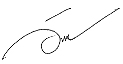  (ลงชื่อ)	           ผู้บันทึกรายงานการประชุม                                           (นางวิภาวดี  เตียวยืนยง)			       เจ้าพนักงานธุรการปฏิบัติงาน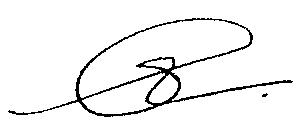  (ลงชื่อ)       ผู้ตรวจรายงานการประชุม			         (นางสาวอมรา  โกศลสุรภูมิ)                               หัวหน้าฝ่ายการประชุมและกิจการสภา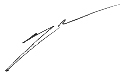  (ลงชื่อ)	            ผู้ตรวจ / ทาน          				  (นายอดิศักดิ์  สมจิตต์)					          หัวหน้าสำนักปลัดเทศบาล	ลำดับโครงการงบประมาณอนุมัติ
(บาท)โอนเพิ่ม
(บาท)ผูกพัน
(บาท)เบิกจ่าย
(บาท)1ค่าใช้จ่ายในโครงการจัดกิจกรรมวันเทศบาล (สำนักปลัดเทศบาล)60,000.000.000.000.00๒ค่าใช้จ่ายในโครงการจัดพิธีวางพานพุ่มเฉลิมพระเกียรติ  (สำนักปลัดเทศบาล)30,000.000.000.000.00๓ค่าใช้จ่ายในโครงการถนนคนเดินขอนแก่น (สำนักปลัดเทศบาล)698,200.000.004,968.0089,428.004ค่าใช้จ่ายในโครงการเทศบาลนี้มีรัก  (สำนักปลัดเทศบาล)400,000.000.000.000.005ค่าใช้จ่ายในโครงการวันเด็กแห่งชาติ                           (สำนักการศึกษา)200,000.000.00199,998.000.00ลำดับโครงการงบประมาณอนุมัติ
(บาท)โอนเพิ่ม
(บาท)ผูกพัน
(บาท)เบิกจ่าย
(บาท)6ค่าใช้จ่ายในโครงการแถลงข่าวการดำเนินกิจกรรมของเทศบาล (กองวิชาการและแผนงาน)600,000.000.00175,383.00167,231.20๗ค่าใช้จ่ายในโครงการแข่งขันกีฬาภาคีเครือข่ายการป้องกันและบรรเทาสาธารณภัย อำเภอเมืองขอนแก่น จังหวัดขอนแก่น อปท.19 องค์กร + 1 มณฑลทหารบกที่ 23 ค่ายศรีพัชรินทร ทักษะดับเพลิงและกู้ภัย  (ป้องภัยเกมส์ ครั้งที่ 3)  (สำนักปลัดเทศบาล)60,000.000.000.000.00๘ค่าใช้จ่ายในโครงการป้องกันและลดอุบัติเหตุทางถนนในช่วงเทศกาลปีใหม่และเทศกาลวันสงกรานต์  (สำนักปลัดเทศบาล)30,000.000.000.0015,000.00๙ค่าใช้จ่ายในโครงการแข่งขันนักเรียนคนเก่งของโรงเรียนในสังกัดเทศบาลนครขอนแก่น (สำนักการศึกษา)800,000.000.000.000.0010ค่าใช้จ่ายในโครงการจัดกิจกรรมการนำเสนอนวัตกรรมทางการศึกษา กลุ่มสาระการเรียนรู้ปฐมวัย (สำนักการศึกษา)120,000.000.000.000.0011ค่าใช้จ่ายในโครงการนำเสนอนวัตกรรมทางการศึกษา ครูศูนย์พัฒนาเด็กเล็กในสังกัดเทศบาลนครขอนแก่น ( สำนักการศึกษา )85,000.000.000.000.0012ค่าใช้จ่ายในโครงการส่งเสริมการเรียนรู้เชิงสร้างสรรค์ ( สำนักการศึกษา )1,504,400.000.00773,600.000.0013ค่าใช้จ่ายในโครงการสร้างสังคมแห่งการอ่าน       ( สำนักการศึกษา )1,986,000.000.00583,620.00242,400.0014ค่าใช้จ่ายในโครงการบ้านสีขาว ชุมชนสีขาว     (สำนักสวัสดิการสังคม)300,000.000.000.000.0015ค่าใช้จ่ายในโครงการรณรงค์งานศพปลอดเหล้า ปลอดการพนัน ในเขตเทศบาลนครขอนแก่น  (สำนักสวัสดิการสังคม)50,000.000.000.000.0016ค่าใช้จ่ายในโครงการรณรงค์ต่อต้านยาเสพติดในเขตเทศบาลนครขอนแก่น (สำนักสวัสดิการสังคม)140,000.000.000.000.0017ค่าใช้จ่ายในโครงการวันรณรงค์ยุติความรุนแรงที่มีต่อสตรี และเด็กในเขตเทศบาลนครขอนแก่น  (สำนักสวัสดิการสังคม)30,000.000.000.000.00ลำดับโครงการงบประมาณอนุมัติ
(บาท)โอนเพิ่ม
(บาท)ผูกพัน
(บาท)เบิกจ่าย
(บาท)18ค่าใช้จ่ายในโครงการเวทีชาวบ้าน                                        (สำนักสวัสดิการสังคม)400,000.00600,000.00456,000.00446,675.0019ค่าใช้จ่ายในโครงการศูนย์เพื่อนใจวัยรุ่น      (TO BE NUMBER  ONE  FRIEND CORNER)  เทศบาลนครขอนแก่น  (สำนักสวัสดิการสังคม)150,000.000.000.000.0020ค่าใช้จ่ายในโครงการศูนย์เพื่อนใจวัยรุ่นโรงเรียนเทศบาลวัดกลางและโรงเรียนเทศบาลบ้านโนนชัย (สำนักสวัสดิการสังคม)100,000.000.000.000.0021ค่าใช้จ่ายในโครงการออกเยี่ยมชุมชนเคลื่อนที่คนขอนแก่นไม่ทอดทิ้งกัน  (สำนักสวัสดิการสังคม)1,000,000.00 0.00138,367.04191,684.8622ค่าใช้จ่ายในโครงการการแข่งขันกีฬาต้าน       ยาเสพติด  (สำนักการศึกษา)478,400.000.000.00185,000.0023ค่าใช้จ่ายในโครงการแข่งขันกีฬาโรงเรียนในสังกัดเทศบาลนครขอนแก่น (สำนักการศึกษา)4,500,000.000.002,032,050.00974,481.2024ค่าใช้จ่ายในโครงการส่งเสริมและพัฒนากีฬานักเรียนโรงเรียนในสังกัดเทศบาลนครขอนแก่น140,000.000.006,360.000.0025ค่าใช้จ่ายในโครงการงานประเพณีต่างๆ ประจำปี พ.ศ. 2560  (สำนักการศึกษา)5,920,000.000.002,054,200.001,144,890.0026ค่าใช้จ่ายในโครงการอนุรักษ์ฟื้นฟูประเพณีและวัฒนธรรมของชุมชนในเขตเทศบาลนครขอนแก่น  (สำนักสวัสดิการสังคม)1,800,000.000.00184,375.00123,750.0027โครงการสนับสนุนค่าใช้จ่ายในการบริหารสถานศึกษา  (สำนักการศึกษา)710,000.000.00275,000.00375,000.0028ค่าใช้จ่ายในการจัดกิจกรรมส่งเสริมการท่องเที่ยวและกระตุ้นเศรษฐกิจในเขตเทศบาลนครขอนแก่น  (สำนักการช่าง)9,600,000.0012,400,000.0017,803,790.951,562,337.3829ค่าใช้จ่ายพิธีการทางศาสนา/รัฐพิธีต่างๆ50,000.001,100,000.000.00409,965.00รวมทั้งสิ้น31,942,000.0014,100,000.0024,687,711.995,927,842.6446,042,00046,042,00030,615,554.6330,615,554.63